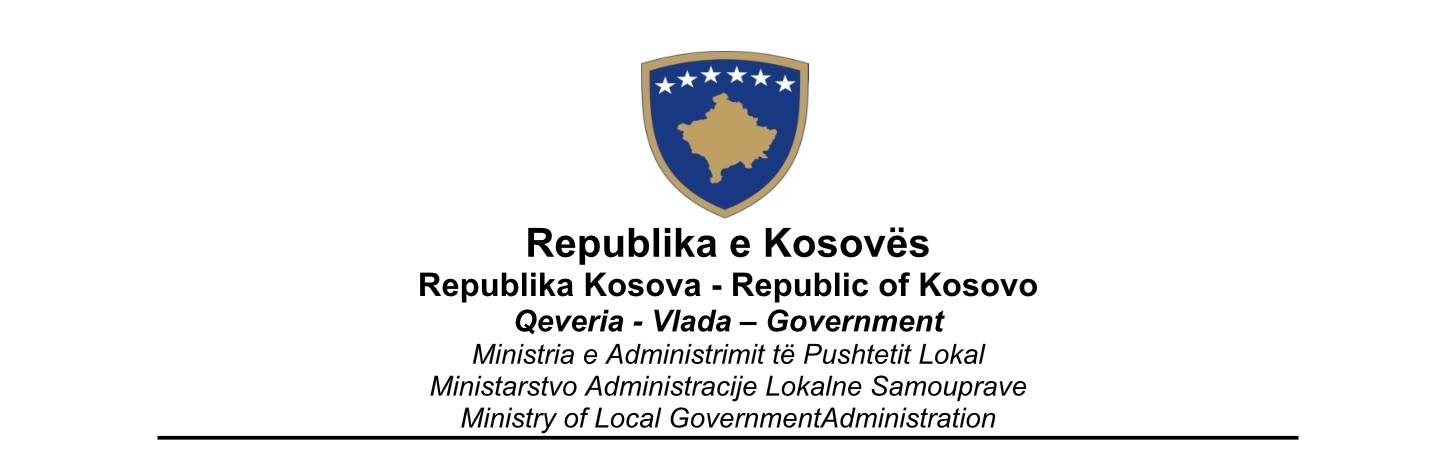 PROGRAMI NACIONAL PËR ZHVILLIM EKONOMIK LOKAL 2030[DRAFT]Prill 2023AkronimetPërmbledhja ekzekutive
Zhvillimi ekonomik lokal është një proces që ka për qëllim përmirësimin e jetës së qytetarëve, duke nxitur rritjen e investimeve, stimuluar ndërmarrjet me potencial zhvillimi, promovuar krijimin e vendeve të reja të punës, si dhe duke ngritur infrastrukturën e nevojshme për ta lehtësuar bashkëpunimin midis palëve. Programi Nacional për Zhvillim Ekonomik Lokal (PNZHEL 2030) synon të lokalizojë përcaktimet strategjike që dalin nga Strategjia dhe Plani Kombëtar për Zhvillim (SKZH dhe PKZH 2030) dhe strategjitë relevante sektoriale. PNZHEL 2030 kryesisht fokusohet në çështje ekonomike që prekin shumicën dërrmuese të komunave, por njëkohësisht adreson edhe çështje që i takojnë nivelit qendror, të tilla që kanë ndikim të drejtpërdrejtë në zhvillimin ekonomik lokal. Ky program pritet të shërbejë si bazë për komunat, ashtu që ato t’i hartojnë strategjitë e tyre të zhvillimit ekonomik në përputhje me kornizën strategjike ekonomike të hartuar në nivel vendi. Procesi i hartimit të PNZHEL 2030 është udhëhequr nga Grupi Punues, ku bartëse ishte Ministria e Administrimit të Pushtetit Lokal (MAPL). Puna është zhvilluar në dy drejtime: në njërën anë, janë identifikuar sfidat dhe orientimet e përgjithshme nga nivelit qendror, ndërsa në anën tjetër, është nxjerrë perspektiva e nivelit lokal përmes mjeteve të ndryshme për mbledhje të të dhënave. Procesi i hartimit ka qenë gjithëpërfshirës, ku përveç angazhimit të përfaqësuesve nga institucionet e nivelit qendror dhe lokal, janë përfshirë edhe përfaqësues nga organizata të ndryshme, shoqata të biznesit dhe palë të tjera relevante. Duhet theksuar se gjatë përcaktimit të kornizës metodologjike janë marrë në konsideratë: “Udhëzimi Administrativ për Planifikimin dhe hartimin e dokumenteve strategjike dhe planeve të veprimit” dhe “Manuali për planifikimin, hartimin dhe monitorimin e dokumenteve strategjike dhe planeve të tyre të veprimit”. Përkundër bazës së mirë rregullative dhe përpjekjeve të bëra ndër vite, shumica e komunave të Kosovës ende nuk  kanë planifikim cilësor për zhvillim ekonomik lokal dhe sfidohen me probleme të natyrave të ndryshme. Disa nga problemet janë mungesa e investimeve, shpërputhja e aftësive në tregun e punës, mungesa qëndrueshmërisë financiare dhe bashkëpunimi i kufizuar.Vizioni i këtij programi është "Krijimi i një ekonomie lokale të qëndrueshme, të larmishme dhe të përshtatshme ndaj ndryshimeve, që sjell zhvillim dhe prosperitet për të gjithë". Për ta arritur këtë vizion deri në 2030-ën, PNZHEL ka paraparë katër objektiva kryesore, të cilat janë: (1) Krijimi i një ekonomie lokale konkurruese; (2) Promovimi i punësimit gjithëpërfshirës; (3) Përmirësimi i infrastrukturës lokale dhe (4) Qeverisja ekonomike efektive dhe bashkëpunuese. Objektivi 1 parashihet të arrihet duke rritur investimet në fusha me potencial për zhvillim ekonomik lokal; ngritur produktivitetin në bujqësi dhe promovuar turizmin lokal; dhe përkrahur ndërmarrësinë me fokus në digjitalizim dhe inovacion. Objektivi 2 pritet të përmbushet duke zvogëluar hendekun e shkathtësive në tregun e punës dhe duke rritur punësimin e dinjitetshëm për gra, të rinj dhe grupe të cenueshme. Objektivi 3 pritet të realizohet përmes përmirësimit të infrastrukturës së transportit lokal dhe shërbimeve; sigurimit të qasjes në infrastrukturën përcjellëse; menaxhimit të integruar të mbeturinave; dhe përmirësimit të efikasitetit të energjisë në infrastrukturë. Në fund, Objektivi 4 parashihet të arrihet përmes financave lokale të qëndrueshme dhe efektive; avancimit të proceseve dhe resurseve në planifikimin dhe zhvillimin e politikave lokale; përmirësimit të shërbimeve dhe përgjegjësisë komunale; dhe forcimit të partneritetit për zhvillim ekonomik lokal.Implementimi i këtij programi kërkon bashkëpunim të ngushtë ne mes të institucioneve, komunitetit të bizneseve dhe qytetarëve. Përmes bashkëpunimit në zbatim, krijohen kushte që të ndërtohet një ekonomie lokale që nxit rritjen dhe zhvillimin për të gjithë. Hyrja
Zhvillimi ekonomik lokal jep kontribut qenësor në performancën e përgjithshme ekonomike të shtetit. Rëndësia e zhvillimit në këtë nivel po bëhet gjithnjë e më kritike si rezultat i rritjes së konkurrencës në nivel global, lëvizjes së popullatës, avancimit të teknologjisë dhe dallimeve hapësinore në rritje. Në këtë kontekst, zhvillimi ekonomik lokal është bërë i domosdoshëm për të nxitur investime drejt aktiviteteve që përkojnë me potencialet dhe karakteristikat lokale, për të krijuar vende të reja pune dhe për të shkrirë dallimet në mes të vendeve të pasura dhe të varfra.Komunitetet lokale të suksesshme ekonomikisht sot janë ato të cilat krijojnë mekanizma për adresimin e sfidave lokale dhe njëkohësisht zhvillojnë aftësi që t’i adaptohen dinamikave dhe ndryshimeve të vazhdueshme në rrafshin e brendshëm dhe atë ndërkombëtar. Zhvillimi ekonomik lokal është pikërisht procesi që e mundëson këtë adaptim, përmes planifikimit me pjesëmarrje gjithëpërfshirëse dhe dialog të vazhdueshëm lokal dhe bashkërendimit të resurseve brenda dhe jashtë komunitetit. Për dallim nga shumë vende të tjera, Kosova, të paktën në rrafshin ligjor, e ka të rregulluar mirë çështjen e zhvillimit ekonomik lokal. Në Ligjin për Vetëqeverisje Lokale, përkatësisht në nenin 17, zhvillimi ekonomik lokal është në mesin e kompetencave vetanake të komunave, që, mes tjerash, nënkupton se komunat kanë hapësirë që ta planifikojnë zhvillimin ekonomik lokal të tyre, t’i përcaktojnë përparësitë zhvillimore dhe strukturore, si dhe ta definojnë përkrahjen për zhvillimin e ekosistemit ekonomik lokal. Përkundër rregullimit të mirë ligjor dhe përpjekjeve ndër vite, shumica e komunave të Kosovës ende nuk  kanë planifikim cilësor në lidhje me zhvillimin ekonomik lokal dhe ballafaqohen me sfida sistemike që pengojnë në zhvillimin dhe avancimin e tyre.  Ndër sfidat kryesore me të cilat ballafaqohet niveli komunal në aspekt të zhvillimit ekonomik janë kapacitet e mangëta komunale për ta ndihmuar zhvillimin ekonomik, mungesa e përkrahjes solide në nxitje të investimeve në sektorët me prioritet, shpërputhja e aftësive në tregun e punës, mungesa e qëndrueshmërisë financiare me varësi të madhe në nivelin qendror dhe bashkëpunimi i kufizuar institucional. Për ta ndihmuar zhvillimin ekonomik lokal, Qeveria e Kosovës, nën udhëheqjen e MAPL-së dhe në bashkëpunim me institucionet tjera të linjës, komunat dhe akterët tjerë relevantë ka hartuar PNZHEL 2030. Ky dokument ka për qëllim të lokalizojë orientimet strategjike që dalin nga SKZH dhe PKZH 2030 dhe strategjitë sektoriale që ndërlidhen me zhvillimin ekonomik. Fushëveprimi i këtij programi kornizohet në adresimin e sfidave të cilat i takojnë nivelit lokal. PNZHEL 2030 do të shërbejë si udhërrëfyes për komunat, ashtu që këto të fundit t’i përgatisin strategjitë e tyre të zhvillimit ekonomik lokal në harmoni me përcaktimet përgjithshme strategjike të SKZH-së dhe PKZH-së, si dhe me dokumentet tjera sektoriale të nivelit qendror. PNZHEL 2030 fokusin kryesor e ka në çështje ekonomike që kanë shtrirje horizontale tek komunat, por njëkohësisht edhe në çështje të nivelit qendror që kanë ndikim të drejtpërdrejtë në zhvillimin ekonomik lokal. Ky dokument përmban objektiva dhe masa të përgjithshme orientuese. Komunat, në strategjitë e veta për zhvillim ekonomik lokal, do ta kenë mundësinë që të përfshijnë veprime konkrete dhe të bëjnë ndarje buxhetore karshi planifikimeve të tyre. Vlen të theksohet se aktualisht është në fuqi Strategjia për Zhvillim Ekonomik Lokal, e cila pritet të skadojë në 2023-ën. Çështjet relevante nga strategjia aktuale janë bartë tek ky dokument i ri strategjik.Pjesa tjetër e këtij dokumenti organizohet siç vijon. Seksioni II paraqet shpjegimet metodologjike për hartimin e PNZHEL 2030. Seksioni III tregon kontekstin e përgjithshëm ekonomik të vendit. Seksioni IV shfaq analizën SWOT, duke treguar përparësitë, mangësitë në njërën anë dhe në anën tjetër mundësitë dhe rreziqet. Seksioni V bën një përmbledhje të analizës së problemeve. Seksioni VI përmbledh strategjitë kryesore që lidhen me PNZHEL 2030. Seksioni VII paraqet vizionin së bashku me objektivat dhe masat orientuese. Seksioni VIII shpjegon kornizën monitoruese dhe raportuese. Seksioni IX paraqet vlerësimin e ndikimit financiar të PNZHEL 2030.  Metodologjia
Në mënyrë që PNZHEL të jetë sintetizim i politikave ekonomike zhvillimore të nivelit qendror dhe atij lokal, është ndjekur një qasje metodologjike që në boshtin e saj ka dy drejtime. Në njërën anë, është zhvilluar punë në hartëzimin e sfidave dhe përcaktimeve orientuese nga niveli qendror; ndërsa në anën tjetër, përmes instrumenteve të ndryshme për mbledhje të të dhënave, është nxjerrë perspektiva e përgjithshme nga niveli lokal. Gjatë përcaktimit të kornizës metodologjike për hartimin e këtij programi janë marrë parasysh: “Udhëzimi Administrativ për Planifikimin dhe hartimin e dokumenteve strategjike dhe planeve të veprimit” dhe “Manuali për planifikimin, hartimin dhe monitorimin e dokumenteve strategjike dhe planeve të tyre të veprimit”. MAPL-ja, si bartëse e këtij procesi, ka mundësuar që procesi i hartimit të PNZHEL 2030 të jetë gjithëpërfshirës dhe shterues në aspekt të diskutimeve dhe konsultimeve, ku përpos pjesëmarrjes së përfaqësuesve nga institucionet e nivelit qendror dhe lokal, janë përfshirë edhe përfaqësues nga organizata të ndryshme, shoqata të biznesit dhe hisedarë të tjerë. Paralel me synimin që në fund të prodhohet një produkt strategjik cilësor, rëndësi e veçantë i është dhënë edhe vet procesit, duke e shndërruar në një platformë ndërveprimi për palët. 
Tabela 1: Procesi i hartimit të PNZHELKonteksti i përgjithshëm 
Që nga shpallja e pavarësisë, Kosova pothuajse e ka dyfishuar ekonominë e saj, ndonëse duhet theksuar se baza nga kjo periudhë ka qenë relativisht e ulët. Gjatë viteve 2017-2019, Kosova ka tejkaluar vendet homologe të Ballkanit Perëndimor në aspekt të rritjes së BPV-së reale, me një shkallë mesatare prej 4.3%. Pandemia COVID-19 bëri që hovi i vazhdueshëm i rritjes të ndalet. Ngjashëm me vendet tjera, Kosova përjetoi tkurrje të BPV-së reale prej 5.3% në vitin 2020, e cila megjithatë është rikuperuar suksesshëm në vitin 2021. Në 2021-ën, në fakt, është shënuar një rritje dyshifrore prej 10.5%. Kontribut të ndjeshëm në trendin pozitiv të rritjes ekonomike të vendit gjatë viteve kanë dhënë konsumi, i nxitur konsiderueshëm nga dërgesat dhe vizitat e diasporës, si dhe nga ndihma e huaj. Inflacioni dhe borxhi përgjithshëm kanë qenë nën kontroll përgjatë viteve, duke bërë që të ketë stabilitet makroekonomik në vend. Megjithatë, që nga 2021-a, inflacioni ka filluar të rritet ndjeshëm, fillimisht si rezultat i kërkesës së shtuar nga pakot stimuluese për adresim të pasojave të pandemisë, e së fundmi, sidomos për shkak të luftës në Ukrainë, ku pasojat janë ndjerë kryesisht në çmime të produkteve bazike, si energjia dhe ushqimi. Në korrik të 2022-ës, ngjashëm me shumicën vendeve të Evropës, Kosova ka shënuar normë të paprecedent të inflacionit me 14.2%. Trend në rritje është vërejtur edhe tek borxhi i përgjithshëm, ndonëse larg përmasave që shihen te rasti i inflacionit.  Tabela 2: Treguesit kryesorë ekonomikStruktura e gjithmbarshme ekonomike në Kosovë është kryesisht e përqendruar në industri dhe shërbime, të cilat për nga natyra krijojnë pak vlerë të shtuar në ekonomi. Të dhënat tregojnë se industritë me bazë mesatare ose të lartë të teknologjisë, të cilat parimisht konsiderohen industri të avancuara, përbëjnë vetëm 1% të vlerës së shtuar në vend. Aktivitetet kryesore në industri janë prodhimi (përpunimi) dhe ndërtimi, me kontribut në PBV me 11.7%, respektivisht 8.5%. Ngjashëm edhe tek shërbimet, përkundër që ato kontribuojnë me pjesën më të madhe në ekonominë e Kosovës (47.5%), vetëm rreth 1/6 e tyre janë shërbime të bazuara në intensitet të lartë të dijes. Strukturën e shërbimeve e dominon tregtia me shumicë dhe pakicë, patundshmëria, transporti dhe shërbimet financiare. Në anën tjetër, kontributi i bujqësisë në ekonominë e Kosovës, ka rënë dukshëm gjatë dekadës së fundit, nga 15% në vitin 2008 në 7% në vitin 2021. Ndonëse sektori privat mban primatin në ekonominë e Kosovës, ende është i brishtë dhe i dominuar nga mikro-ndërmarrjet me kapital të kufizuar.  Kosova konsiderohet vend relativisht i hapur; tregtia (eksportet dhe importet së bashku) përbëjnë një mesatare prej rreth 90% të BPV-së në periudhën 2017-2022. Liberalizimi i tregtisë ndër vite nuk ka prodhuar përmirësim në bilancin tregtar të vendit, me ç’rast deficiti vazhdon të jetë mjaft i lartë, rreth 33% e PBV-së në të njëjtën periudhë. Importi tejet i lartë i mallrave kontribuon më së shumti në këtë deficit, përderisa suficiti në tregtinë e shërbimeve arrin ta zbusë atë deri në një masë. Shkëmbimin më të madh tregtar Kosova e realizon me vendet me të cilat kufizohet dhe shtetet e BE-së, në kuadër të marrëveshjeve për tregti të lire CEFTA-s, përkatësisht MSA-së. Eksportet e Kosovës, si refleksion i strukturës së ekonomisë, nuk përmbajnë produkte dhe shërbime të sofistikuara dhe karakterizohen me shkallë të ulët të mbijetesës në tregjet e huaja. Përkundër trendit dekurajues të eksporteve, rritja e theksuar e tyre në vitin 2021 dhe në gjysmën e parë të 2022, është shpresëdhënëse për potencialin në këtë drejtim.Investimet e Huaja Direkte (IHD), që rëndom prodhojnë një ndikim të gjerë në ekonomi, në relacion me BPV-në mbeten nën mesataren e vendeve fqinje, ndonëse kanë shënuar një trend pozitiv në fitet e fundit, duke e arritur vlerën më të lartë në 2021-ën, më saktësisht 415.3 milionë Euro. Fluksi më i madh e këtyre investimeve vjen nga diaspora kosovare, kryesisht e koncentruar në Gjermani dhe Zvicër. Sektori që më së shumti thith investime të huaja direkte është patundshmëria. Ky sektor, për nga natyra, prodhon shumë pak  efekte përhapëse në ekonomi. Në anën tjetër, dy sektorë shumë të rëndësishëm dhe me potencial për zhvillim ekonomik, prodhimi (përpunimi) dhe teknologjia e informimit dhe komunikimit (TIK), nuk kanë arritur të thithin më shumë se 3.3% të totalit të IHD-ve në vitin 2021.Rritja ekonomike e përshkruar më sipër, nuk është përkthyer në përmirësim të ndjeshëm të parametrave zhvillimorë. Pavarësisht përqindjes së lartë të popullsisë në moshë pune (rreth 65%), Kosova vazhdon të ketë papunësinë më të lartë në Evropë, me një normë mesatare prej 26.4% në pesë vitet e fundit. Duhet theksuar se në vitin e fundit, si rezultat i “bumit post-pandemik”, është shënuar një rënie relativisht e kënaqshme. Papunësia është posaçërisht e theksuar tek të rinjtë dhe gratë, ku mesatarja e pesë vjetëve të fundit është 48.7%, respektivisht 32.7%. Krahas papunësisë së lartë, Kosova ka nivel të lartë të pasivitetit në tregun e punës, ku vetëm 40.3% e popullsisë në moshë pune ishin aktiv në periudhën 2017-2021. Gjithashtu, Kosova vlerësohet të jetë shteti më i varfër në Evropë.Analiza SWOTPërmbledhja e analizës së problemeve Komunat kanë zvogëluar ndjeshëm ngarkesat administrative që ndërlidhen me themelimin dhe funksionimin e ndërmarrjeve, duke kontribuar kështu në përmirësimin e gjithmbarshëm të klimës së të bërit biznes. Përkundër këtij progresi, ndërmarrjet ende ballafaqohen me sfida të shumta që ua pamundësojnë realizimin e potencialit të tyre konkurrues. Në anketën e zhvilluar me biznese për nevojat e këtij programi, konkurrenca e pandershme, qasja e kufizuar në financa dhe praktikat korruptive, renditen në mesin e barrierave kryesore që pengojnë zhvillimin ekonomik lokal. Dy të parat figurojnë në mesin e pesë barrierave kryesore edhe në një anketë të zhvilluar rishtazi nga Oda Ekonomike e Kosovës (OEK), krahas atyre që kanë të bëjnë me koston e energjisë elektrike dhe qasjen në të. Investimet në niveli komunal janë të kanalizuara kryesisht në projekte të natyrës infrastrukture, sidomos në rrugë. Prona komunale dhe mundësia që ajo të ofrohet për shfrytëzim përbën një mjet të rëndësishëm për komunën për t’i stimuluar investimet. Aktualisht mbi 90% e komunave janë deklaruar ta kenë bërë inventarizimin e pronave të tyre. Pjesa me e madhe, madje, janë të qasshme për publikun. Përkundër inventarizimit të kryer, në shumë raste nuk është bërë klasifikimi për ta qartësuar se cilat prona janë të lira dhe të gatshme për shfrytëzim. Disa prej komunave nuk kanë fare në dispozicion prona që mund të jepen, për t’u shfrytëzuar për qëllime investuese. Deri tash, sipas Zyrës Kombëtare të Auditimit (ZKA), përvojat sa i përket dhënies së pronave në shfrytëzim nuk kanë qenë shumë të mira. Janë dokumentuar vështirësi në mbledhjen e qirave, konteste gjyqësore dhe kontrata të dëmshme. Sektori privat, duke qenë i dominuar nga mikro-ndërmarrjet në pronësi familjare, ka qenë pak i gatshëm të realizojë investime me efekte të konsiderueshme për zhvillimin ekonomik lokal. Ngjashëm, investimet e huaja në aktivitete ekonomike më vlerë të shtuar dhe me potencial punësimi kanë qenë në nivel jo të kënaqshëm. Zonat ekonomike apo parqet industriale, ndonëse të krijuara në disa komuna kryesore për të thithur investime, deri tash shumë pak kanë arritur t’i shërbejnë këtij qëllimi. Shumica e tyre kanë mbetur me infrastrukturë të papërfunduar dhe për pasojë të nën-populluara. Asnjë nga zonat aktuale, as ato që janë më funksionale, nuk kanë njësi brenda tyre që merret me menaxhimin dhe administrimin e tyre. Në disa raste ka edhe përzierje të kompetencave sa i takon pronësisë së tyre. Shumica dërrmuese e komunave nuk posedojnë materiale promovuese që ofrojnë informata mbi potencialet dhe mundësitë për të investuar. Për më shumë, vetëm 23% e komunave kanë zyra apo njësi që merren ekskluzivisht me promovim të mundësive për investimeve. Kësisoj, investitorët potencial shpeshherë nuk kanë qasje në informatat e nevojshme për të ndërmarrë hapa drejt investimit. Bujqësia është qenësore për zhvillim rural dhe luan një rol mjaft të rëndësishëm në ekonominë lokale. Ndonëse komunat ofrojnë mbështetje për zhvillim të bujqësisë, kjo mbështetje mbetet e pamjaftueshme për t’i adresuar disa nga problemet parësore të këtij sektori, siç janë: fermat e vogla, teknologjia dhe mjetet e vjetruara të punës, kostot e larta të inputeve bujqësore, si dhe integrimi i kufizuar në industri të ushqimit. Turizmi, si sektor tjetër me rëndësi, veçanërisht turizmi rural apo agroturizmi, përkundër potencialit që ka, nuk është zhvilluar sa duhet. Atraksionet turistike, përkatësisht monumentet e trashëgimisë kulturore, pak vihen në funksion të promovimit të ekonomisë kreative. Zejtarët lokalë, si akterë të rëndësishëm identitar të komunave, po ballafaqohen me vështirësi të theksuara në aspekt të qëndrueshmërisë financiare. Ndërmarrjet e vogla dhe të mesme (NVM), në përgjithësi, kanë nevojë për përkrahje për të ndjekur trendin e vendeve tjera. Ato kanë ngecur sidomos në aspekt të digjitalizimit dhe inovacionit, si në nivel të produkteve ashtu edhe të proceseve. Të dhënat e fundit nga ndërmarrjet prodhuese, për shembull, tregojnë se niveli i digjitalizimit  është sa gjysma e nivelit tek ndërmarrjet homologe në Bashkimin Evropian (BE). Situatë e ngjashme është edhe te inovacioni. Vetëm 36.6% e ndërmarrjeve prodhuese deklarojnë se kanë prezantuar një produkt/shërbim të ri ose një risi në procese. Kjo përqindje është afërsisht sa gjysma e mesatares në Ballkanin Perëndimor (PB). Në kryeqytet dhe në disa komuna tjera janë hapur qendra të inovacionit (apo “hubs”) për t’u shërbyer ndërmarrjeve, sidomos atyre të reja, në jetësimin e ideve inovative. Duke përjashtuar kryeqytetin, ato që operojnë në komunat tjera nuk shquhen për modele të qëndrueshme të financimit dhe kanë vështirësi të shërbejnë si inkubatorë tipik të inovacionit. Tek sektori privat dhe palët që merren me zhvillim ekonomik lokal ekziston një nivel i ulët i vetëdijes mbi ekonominë qarkore dhe përparësitë që sjellë kjo qasje në aspekt ekonomik dhe në kontekst të ruajtjes së burimeve natyrore dhe përgjithësisht mjedisit. Kur mungojnë informacionet, situata në terren nuk mund të jetë më e mirë. Ndonëse riciklimi konsiderohet element integral i ekonomisë qarkore, në komuna nuk ka infrastrukturë të etabluar mirë për riciklim. Ndarja e mbeturinave, në masë të madhe, bëhet në mënyrë jo formale dhe materiali riciklues kryesisht eksportohet pa u përpunuar. Vlerësohet se një përqindje e vogël ndërmarrjeve shfrytëzojnë material të riciklueshëm. Aspektet e ekonomisë qarkore si ripërdorimi i materialit, mundësitë për riparim dhe përgjithësisht funksionimi në lak të mbyllur kanë zënë shumë pak vend në praktikat biznesore. Në tregun e punës ekziston një mungesë e theksuar e shkathtësive për t’i përmbushur nevojat e sektorit privat. Përderisa në të kaluarën, ndër sfidat kryesore të bizneseve ka qenë gjetja e fuqisë punëtore të kualifikuar, në vitet e fundit, veç kësaj, bizneset po hasin gjithnjë e më shumë vështirësi në gjetjen e profileve me shkathtësi të ulëta. Shkak kryesor për këtë janë tendencat migruese të kësaj kategorie, qoftë jashtë Kosovës apo nga komunat e vogla drejt komunave të mëdha, kryesisht drejt kryeqytetit. Në hulumtimin e zhvilluar me drejtorë (ose përfaqësues tjerë) të zhvillimit ekonomik në nivel komunal dhe në atë me biznese, kategoria “vështirësitë në gjetjen e punëtorëve”, është renditur si pengesa e parë, respektivisht e dyta më seriozja për zhvillimin ekonomik lokal. Gjithashtu, mbi 85% e të njëjtëve vlerësojnë së migrimi është problem i madh ose shumë i madh për komunat e tyre. Në komuna më të vogla, kjo përqindje është edhe më e lartë. Problemet me tregun e punës konfirmohen edhe në burime tjera hulumtuese. Një hulumtim i OEK, për shembull, tregon se 82.4% e ndërmarrjeve në Kosovë e kanë të vështirë të gjejnë punëtorë të kualifikuar. Komunat nuk mbledhin të dhëna sistematike për t’i identifikuar profilet që nevojiten në tregun e tyre. Sipas anketës me biznese, disa nga profilet të cilat mungojnë më së shumti janë salduesit, inxhinierët softuerik me përvojë, operatorët e pajisjeve dhe axhustatorët. Bashkëpunimi në mes të sektorit privat dhe shkollave profesionale apo qendrave të akredituara të trajnimit është në nivel të kufizuar. Mungojnë mekanizmat funksionalë që u krijojnë mundësi bizneseve të ofrojnë ndihmën e tyre në hartimin e standardeve të profesionit për shkollim/aftësim profesional. Në anën tjetër, bizneset shumë pak shfaqin interesim për të ofruar mundësi për përvojë praktike në vend të punës. OEK nxjerr në pah se 61.6% e ndërmarrjeve nuk bashkëpunojnë fare me fakultete, shkolla profesionale, qendra trajnuese apo qendra të punësimit. Për më shumë, firmat rrallë ofrojnë trajnime për punëtorët e tyre. Në sektorin e prodhimit, sipas Bankës Botërore (BB), vetëm 26% të punëtorëve u ofrohet trajnim – pra, trajnimi në punë mungon në shumicën e rasteve. Një problem tjetër është se tek moshat më të vjetra ekziston hendek i theksuar në shkathtësi digjitale. Këto shkathtësi po bëhen të nevojshme çdo here e më shumë. Në sektorët që janë më të cenueshëm ndaj aksidenteve në punë nuk ofrohet siguri e mjaftueshme. Sipas të dhënave të Inspektoratit të Punës, janë evidentuar 188 aksidente në vend të punës – 9 prej tyre kanë përfunduar me fatalitet. Ndërtimtaria mbetet sektori më i rrezikuar në këtë drejtim. Informaliteti në treg të punës mbetet mjaft i lartë. Sipas vlerësimeve të fundit të ASK-së, punësimi joformal është rreth 35%. Një problem tjetër shqetësues është se ekziston një nivel i ulët i integrimit të grave në tregun e punës. Konkretisht, vetëm 20% e tyre marrin pjesë në tregu të punës.  Ky fenomen është ende më i theksuar në profesione të cilat tradicionalisht u kanë takuar burrave.Ndonëse një pjese e madhe e buxhetit të komunave investohet në infrastrukturë, sidomos në  infrastrukturë rrugore (rreth 27%), nuk duket që të ketë krijuar ndikim të mjaftueshëm. Sipas një ankete të realizuar me qytetarë, për nevoja të “Studimit gjithëpërfshirës së sistemit të vetëqeverisjes lokale në Kosovë”, përgjithësisht ekzistojnë pakënaqësi në lidhje me furnizimin me ujin e pijshëm, menaxhimin e mbeturinave, transportin lokal, infrastrukturën rrugore, kanalizimin dhe trajtimin e ujërave të zeza.Kur vjen puna te financat lokale, komunat i mbulojnë shpenzimet e tyre nga grantet qeveritare dhe të hyrat vetanake. Sasia e mjeteve që alokohet tek komunat nga niveli qendror përmes grantit të përgjithshëm dhe granteve tjera përcjellëse, në raport me të hyrat që ka vendi, konsiderohet relativisht e kënaqshme. Megjithatë, mënyra e shpërndarjes përmes granteve, duke e anashkaluar ndërlidhjen e drejtpërdrejtë me të hyrat nga disa lloje të tatimeve (psh. tatimi në të ardhura personale), nuk vlerësohet mënyra më e përshtatshme dhe dallon nga praktikat në vendet e ngjashme në rajon dhe më tej. Për më tepër, ndarja e granteve qeveritare në formë lineare ka bërë që komunat të mos jenë shumë aktive në realizimin e të hyrave vetanake dhe të mos zhvillojnë një lloj konkurrence ndërmjet veti në këtë drejtim.Në anën tjetër, kompetencat që u janë lënë komunave për të krijuar të hyra nga burimet vetanake (tatimi në pronë, taksat, tarifat dhe ngarkesat tjera komunale) janë të pamjaftueshme për t’i bërë ato të vetëqëndrueshme financiarisht. Pjesa më e madhe e komunave nuk arrijnë t’i mbulojnë më shumë se 15% apo 20% të shpenzimeve nga të hyrat që i arkëtojnë nga burimet vetanake. Vlen të theksohet se veçanërisht komunat e vogla grumbullojnë pak të hyra vetanake dhe në masë të madhe varen nga grantet e nivelit qendror. Si rezultat, këto komuna nuk kanë mjete të mjaftueshme për investime në projekte dhe ushtrim të mirëfilltë të kompetencave vetanake. Në përgjithësi, varësia në masë të madhe nga niveli qendror, përkatësisht mungesa e qëndrueshmërisë financiare, nënvizohet si një prej problemeve të mëdha të komunave për zhvillim ekonomik lokal.Një sfidë tjetër e financave lokale janë borxhet apo të arkëtueshmet. Përderisa tek rasti i tarifave qytetarët obligohen të paguajnë në momentin kur e pranojnë shërbimin nga komuna, e njëjta gjë nuk është edhe tek tatimet. Për këtë arsye, vështirësitë më të mëdha janë te mbledhja e tatimit në pronë. Shumë prej borxheve ndaj komunave janë vjetërsuar. Këto borxhe, nuk mund të mblidhen, mirëpo as nuk mund të falen apo shlyhen, meqë komuna nuk e ka atë kompetencë.Në bazë të ligjit për financat e pushtetit lokal, lartësia e tarifave komunale duhet të jetë në proporcion me shpenzimet e komunës, për ofrim të një shërbimi të caktuar. Komunat nuk zhvillojnë ndonjë analizë, përmes të cilës matin kostot e shërbimeve të tyre. Në mungesë të një procesi të kostimit, komunat i vendosin në mënyrë arbitrare tarifat në shërbimet që i ofrojnë. Si rezultat, ekzistojnë dallime të mëdha në mes të komunave sa i takon nivelit të tarifave. Caktimi i kufijve për kategoritë e shpenzimeve nga niveli qendror, përkatësisht Ministria e Financave, Punësimit dhe Transfereve (MFPT), kufizon aftësinë e komunave për ta përdorur buxhetin e tyre në mënyrë të lirë. Bazuar në të dhënat nga komunat, ankesat kryesore vijnë sidomos për kufizimet në kategoritë e mallrave dhe shërbimeve, si dhe subvencioneve. Në shpenzim të buxhetit, mangësi konsiderohet mbikëqyrja e punëve që realizohen nga kontraktorët. Për shembull, kontraktohet kryerja e punëve për ndërtimin e një rruge të caktuar, mirëpo në shumë raste, mungon mbikëqyrja nga komuna gjatë kryerjes së punëve nga kontraktori. Kjo rezulton në cilësi të dobët të punëve të kryera. Tjetër sfidë me mjaft prezencë është numri i madh i kontratave në raport me numrin e vogël të zyrtarëve të prokurimit. Në përgjithësi, vlerësohet se zhvillimi ekonomik lokal nuk ka qenë ndër prioritet kryesore të komunave. Më pak se gjysma e komunave kanë strategji për zhvillimin ekonomik lokal. Shumica dërrmuese e atyre që kanë strategji (86.7%), raportojnë se e bëjnë monitorimin e strategjive në baza të rregullta. Nga takimi me komuna është kuptuar se, megjithatë, nuk ekziston një kornizë e monitoruese uniforme që e mat realizimin e aktiviteteve dhe ndikimin në objektiva.Kapacitetet profesionale për zhvillim ekonomik në institucione komunale janë të pamjaftueshme. Sipas UNDP-së, vetëm 21.6% e drejtorëve, shërbyesve civilë dhe asamblistëve vlerësojnë se niveli komunal ka kapacitete të brendshme për hartimin e strategjive për zhvillimin ekonomik lokal. Gjithashtu, kapacitetet janë të kufizuara edhe kur vjen puna te hartimi i projekteve për të tërhequr fonde nga donatorët e huaj. Shumë komuna kanë mungesë të personelit të kualifikuar në shumë departamente dhe kjo ndikon negativisht në mjedisin e biznesit. Nga ana tjetër, disa komuna janë me staf të tepërt, por që nuk menaxhohen si duhet.Bashkëpunimi në mes të komunave dhe komunitetit të biznesit vlerësohet të jetë në nivel jo të kënaqshëm. Vetëm një përqindje e vogël e komunave, kryesisht ato që janë më të mëdha, kanë shoqata/organizata biznesi funksionale, të cilat përfaqësojnë dhe ndihmojnë sektorin privat duke i artikuluar nevojat e tyre. Probleme ka edhe në mes të nivelit lokal dhe qendror në lidhje me zhvillimin ekonomik. Paqartësia rreth kompetencave në mes të nivelit lokal dhe atij qendror është renditur si barriera më serioze në anketën e zhvilluar me komuna. Bashkëpunimi ndër-komunal, në anën tjetër, është kryesisht në projekte investuese infrastrukturore. Komunat deklarojnë se gjysma e tyre kanë projekte të përbashkëta, ku përfshihen asfaltimi i rrugëve, hapja dhe definimi i shtigjeve për qëllime turistike, rregullimi i shtretërve te lumit dhe të ngjashme.Ndërlidhja me dokumentet strategjike relevante
Strategjia dhe plani kombëtar për zhvillim (SKZH dhe PKZH 2030) është dokumenti kryesor strategjik i vendit në perspektivë afatgjatë. Duke qenë se është në krye të hierarkisë së dokumenteve strategjike, të gjitha dokumentet tjera të kësaj natyre, përfshirë edhe këtë program, duhet të jenë të ankoruara në të. SKZH dhe PKZH 2030 organizohet në katër shtylla, të cilat janë: (I) Zhvillimi i qëndrueshëm ekonomik; (II) Zhvillimi i barabartë njerëzor; (III) Siguria dhe sundimi i ligjit; dhe (IV) Qeverisja e mirë. Shtylla e parë, siç tregon edhe emri, është ajo në të cilën kryesisht është bazuar PNZHEL 2030. Te kjo shtyllë, synohen të arrihen tri qëllime kryesore. Qëllimi i parë ka të bëjë me krijimin e një ekonomie digjitale, qarkore dhe konkurruese. Për ta arritur këtë qëllim, parashihet përmirësimi i mjedisit biznesor dhe transformimi ekonomisë drejt aktiviteteve me vlerë të shtuar, me fokus në digjitalizim e inovacion. Qëllimi i dytë është që infrastruktura të jetë cilësore, e qëndrueshme dhe e integruar. Në këtë kuadër, parashihet që të përmirësohet infrastruktura dhe shërbimet e transportit, sidomos transportit hekurudhor; të ketë furnizim të qëndrueshëm dhe të përballueshëm me energji; dhe të avancohet infrastruktura komunikimit, që është qenësore për digjitalizim. Qëllimi i fundit në këtë shtyllë, por jo më pak i rëndësishmi, është që mjedisi të jetë i pastër, pra të parandalohet ndotja e tokës, ujit dhe ajrit dhe të mbrohet biodiversiteti në përgjithësi, ndërkohë që burimet natyrore të shfrytëzohen në mënyre efikase. Shtylla e dytë, përkatësisht qëllimi i parë i kësaj shtylle – krijimi i një tregu gjithëpërfshirës të punës me punësim të lartë dhe të denjë, lidhet me fushëveprimin e PNZHEL 2030. Ky qëllim parashihet të arrihet përmes zhvillimit të shkathtësive dhe kompetencave, si dhe ngushtimit të hendekut në tregun e punës;  rritjes së pjesëmarrjes së grave në tregun e punës; dhe përmirësimit të kushteve të punës. Përpos shtyllave me qëllime dhe objektiva përkatëse, në SKZH dhe PKZH 2030, gjithashtu janë të përcaktuara agjendat horizontale, si çështjet apo fushat që kërkojnë koordinim midis shumë sektorëve. Agjenda digjitale, gjithëpërfshirja, agjenda e gjelbër, migrimi dhe diaspora përbëjnë agjendat horizontale të SKZH dhe PKZH 2030. Të gjitha këto janë dimensione shtesë, të cilat janë marrë parasysh në PNZHEL 2030.Strategjia për vetëqeverisjen lokale (2016-2026) është dokument  që përcakton kornizën strategjike bazë për avancimin e vetëqeverisjes lokale. Kjo strategji shërben si instrument kryesor për udhëzimin e zhvillimit të politikave, strategjive dhe planeve zhvillimore socio‐ekonomike në nivel lokal dhe njëkohësisht bën ndërlidhjen me kornizën strategjike të nivelit qendror të përcaktuar me dokumentet strategjike të asaj kohe. Objektivi i parë e kësaj strategjie, rritja e qëndrueshmërisë ekonomike dhe sociale të komunave, ka qenë më relevantja për nevojat e këtij programi. Për ta përmbushur objektivin në fjalë është paraparë që, mes tjerash, të bëhet ndryshimi i bazës ligjore për financimin e komunave; të përmirësohet infrastruktura e rrugëve lokale dhe rrjetit të transportit ndër‐urban; të aftësohen të rinjtë dhe të përgatiten për treg të punës; të mbështeten bizneset; dhe të zhvillohet sektori i bujqësisë. Dy objektiva tjera të strategjisë, të cilat gjithashtu ndërlidhen me fushëveprimin e këtij programi, por në formë më të përgjithshme, janë: (a) forcimi i kapaciteteve profesionale dhe institucionale të komunave dhe (b) forcimi i partneriteteve ndërmjet pushtetit lokal, shoqërisë civile dhe bizneseve. Në të parën nga këto dy objektiva parashihet krijimi i një sistemi të avancuar për edukim të vazhdueshëm profesional për zyrtarët komunalë, ndryshimi i sjelljes së punëtorëve përmes vlerësimit të perfomancës, zhvillimi i kapaciteteve lokale për monitorim të punëve që dalin nga partneriteti me bizneset dhe masa të tjera të ngjashme. Ndërkaq, për ta përmbushur objektivin tjetër, si masa që lidhen me programin janë inicimi i programeve të praktikës për nxënësit e shkollave të mesme dhe bashkëpunimi për të mbështetur ndërmarrësit e rinj.Strategjia për zhvillim ekonomik lokal (2019-2023) është dokumenti strategjik në fuqi që përcakton rrugën për zhvillim ekonomik lokal të komunave. Meqenëse ky dokument skadon në 2023-ën, pritet që PNZHEL të jetë vazhdimësi e kësaj strategjie. Fushëveprimi i këtij dokumenti, ndonëse vetëm te pjesa e analizës, shkon përtej kuptimit tipik të konceptit të zhvillimit ekonomik, duke trajtuar edhe fusha tjera (si p.sh. shëndetësinë), që vetëm tërthorazi lidhen me temën. Kjo strategji përmban katër objektiva strategjike: rritja e qëndrueshmërisë financiare të komunave; tërheqja e investimeve të huaja; fuqizimi i ekonomisë lokale përmes investimit në kapitalin njerëzor; shfrytëzimi i resurseve në funksion të zhvillimit të qëndrueshëm ekonomik.Për ta përmbushur rritjen e qëndrueshmërisë financiare, është paraparë që të zvogëlohet varësia buxhetore e komunave nga niveli qendror, krijimi i mekanizmit të veçantë për koordinimin e procesit të financimit të investimeve nga niveli qendror në nivelin lokal dhe krijimi i mundësisë për huamarrje. Të gjitha këto, përkundër faktit që janë shumë të rëndësishme për qëndrueshmërinë e financave lokale, realizimi i tyre më shumë lidhet me kompetencat e nivelit qendror. Sidoqoftë, raporti i fundit monitorues për zbatimin e kësaj strategjie tregon se janë bërë përpjekje të vazhdueshme për ta përmirësuar qëndrueshmërinë e komunave dhe politikat që nxisin zhvillimin e mëtejshëm. Sipas këtij raporti, deri në të 2022-ën, 38.5% e aktiviteteve që ndërlidhen me qëndrueshmërinë financiare janë zbatuar plotësisht, ndërsa 38.5% të tjera janë zbatuar vetëm pjesërisht. Objektivi strategjik për tërheqje të investimeve të huaja është paraparë të arrihet duke krijuar kushte të favorshme për investitorët, duke funksionalizuar plotësisht zonat e lira ekonomike dhe duke rritur transparencën për investime të huaja. Tërheqja e investimeve është gjithashtu objektiv i SKZH-së dhe PKZH-së, ndonëse në atë rast, investimet nuk reduktohet vetëm në investime të huaja direkte, por trajtohen pa dallim me investimet vendore. Në këtë rast, janë përmbushur më shumë aktivitete krahasuar me objektivin e qëndrueshmërisë financiare. Konkretisht, 43% e aktiviteteve janë përmbushur plotësisht, ndërsa 42.8 pjesërisht. Fuqizimi i ekonomisë lokale përmes kapitalit njerëzor është paraparë të arrihet duke e zhvilluar arsimin profesional. Ky është një aspekt i rëndësishëm për adresimin e mungesës së shkathtësive të duhura në tregun e punës. Fokusi është vendosur tek ky dimension i adresimit të çështjes, duke qenë se komunat kanë më shumë kompetenca në këtë drejtim. Kjo vërehet edhe në raportin e fundit të monitorimit, ku 53.4% e aktiviteteve janë zbatuar plotësisht dhe 32.2% pjesërisht. Shfrytëzimi i resurseve në funksion të zhvillimit ekonomik, si objektiv strategjik, është paraparë të arrihet përmes përmirësimit të kushteve për zhvillim të turizmit, krijimit të bazës ligjore për subvencionim të kamatave dhe përmirësimit të infrastrukturës në funksion të bizneseve. Edhepse të gjitha objektivat specifike janë të rëndësishme, ato nuk lidhen në mënyrë të drejtpërdrejt me objektivin strategjik. Për më shumë, aktivitetet e planifikuara janë zbatuar më së paku krahasuar me aktivitetet e objektivave tjera. Më saktësisht, vetëm 34.4% e aktiviteteve janë zbatuar plotësisht. Ndërsa, shumica (55.4%) janë zbatuar pjesërisht. Vizioni, objektivat dhe masatVizioni: Krijimi i një ekonomie lokale të qëndrueshme, të larmishme dhe të përshtatshme ndaj ndryshimeve, që sjell zhvillim dhe prosperitet për të gjithë. Ekonomi lokale e qëndrueshme që promovon efikasitetin, barazinë sociale dhe përgjegjësinë ndaj mjedisit;Ekonomi lokale e larmishme që synon të arrijë një kombinim apo konfiguracion industrish që e zvogëlojnë ndikimin në rast të luhatjeve në segmente të caktuara të ekonomisë;Ekonomi lokale e përshtatshme ndaj ndryshimeve që krijon një infrastrukturë të adaptueshme dhe sistem fleksibil ndaj ndryshimeve dhe dinamikave apo trendeve ekonomike. Objektivi 1: Ekonomi lokale konkurruese
Krijimi i një ekonomie lokale konkurruese përbën një aspekt qenësor të zhvillimit. Mjedisi konkurrues inkurajon investime të reja në sektorë produktivë dhe nxit krijimin e vendeve cilësore të punës.  Ndonëse përgjatë viteve, ekonomitë lokale kanë shënuar progres në përmirësimin e konkurrueshmërisë së tyre, ato ende ballafaqohen me mungesë të investimeve në veprimtari ekonomike me vlerë të shtuar, kanë produktivitet relativisht të ulët dhe kanë ngelur prapa sa i përket trendeve globale të digjitalizimit dhe inovacionit. Për ta krijuar një ekonomi lokale konkurruese, PNZHEL 2030 parasheh që të rriten investimet në fushat me potencial për zhvillim ekonomik, të rritet produktiviteti në bujqësi dhe të promovohet turizmi lokal, si dhe të përkrahet ndërmarrësia. Ky objektiv ndërlidhet me Qëllimin I të SKZH-së dhe PKZH-së për të krijuar një ekonomi digjitale, qarkore dhe konkurruese. Gjithashtu, ky objektiv lidhet me Strategjinë për zhvillimin e industrisë dhe mbështetjen e bizneseve, Strategjinë për ndërmarrësi dhe inovacion, si dhe me Strategjinë për bujqësi dhe zhvillim rural. Përmbushja e këtij objektivi do të ndikojë drejtpërdrejt në arritjen e Objektivave për Zhvillim të Qëndrueshëm (SDG), përkatësisht Objektivin 8 (Punë dinjitoze dhe rritje ekonomike), Objektivin 9 (Industri, inovacion dhe infrastrukturë) dhe Objektivin 12 (Konsum dhe prodhim i përgjithshëm). Objektivi specifik 1.1:  Rritja e investimeve në fushat me potencial për zhvillim ekonomik lokal
Mobilizimi i investimeve, qoftë vendore apo të huaja, është i rëndësishëm për rritjen e nivelit të konkurrueshmërisë së komunave. Investimet e balancuara gjeografikisht i kontribuojnë qasjes gjithëpërfshirëse të zhvillimit dhe bëjnë që asnjë komunë të mos ngelet prapa. Për të rritur investimet në fushat me potencial për zhvillim ekonomik lokal, PNZHEL 2030 parasheh që komunat të angazhohen në promovim të investimeve, duke hartuar profile ekonomike dhe materiale tjera promovuese, ku shfaqen potencialet për investime konform karakteristikave të zonave. Përpos kësaj, është e domosdoshme që të ketë ngritje të resurseve njerëzore brenda komunave për të siguruar promovim sistematik të investimeve.  Lirimi nga tatimi në pronë do të mund të shfrytëzohet si një instrument fiskal për t’i stimuluar investimet e natyrës më strategjike. Fjala është për investime të cilat kanë vlerë më të lartë dhe potencial për të krijuar më shumë vende të punës. Pronat të cilat janë në pronësi të komunës, do të klasifikohen më mirë, që të dihet se cilat nga ato mund të shfrytëzohen për të përkrahur investimet. Gjithashtu, ekzistojnë prona nën menaxhimin e AKP-së, të cilat mund të kalojnë nën menaxhim të komunave dhe të shfrytëzohen për nxitje të investimeve, porse është e nevojshme që të thjeshtohen procedurat për bartje të menaxhimit nga AKP-ja te komunat. Komunave do t’u sigurohet mundësi që të ofrojnë garanci kreditore për ndërmarrjet, ashtu që ta përmirësojnë qasjen e tyre në financa. Krijimi i parqeve industriale të specializuara me veçori miqësore për mjedisin, gjithashtu duhet të jetë në mesin e prioriteteve të komunave për nxitje të investimeve. Ky objektiv specifik lidhet me Objektivin 1.6 të SKZH-së dhe PKZH-së, që synon rritjen e investimeve të orientuara në eksport. Objektivi specifik 1.2: Rritja e produktivitetit në bujqësi dhe promovimi i turizmit lokal
Bujqësia dhe turizmi janë sektorë me interes vital për zhvillim lokal të qëndrueshëm dhe gjithëpërfshirës. Të dy këta sektorë ndihmojnë ndjeshëm në krijimin e të ardhurave dhe vendeve të reja të punës, sidomos tek shtresat shoqërore më të cenueshme. Për të kontribuar në përmirësim të produktivitetit në bujqësi, është e nevojshme të rritet përkrahja përmes granteve për blerje të pajisjeve moderne. Duke qenë se parcializimi i tokave paraqet problem për ta ushtruar veprimtarinë në mënyrë të leverdishme, të njëjtat grante mund të përmbajnë kushte që e inkurajojnë bashkimin e parcelave. Krahas granteve, është e nevojshme të rritet edhe përkrahja në formë të subvencioneve, si dhe të punohet në thjeshtim të procedurave për aplikim. Zyrat këshilluese brenda komunave, duhet të fuqizohen për t’i ndihmuar më shumë fermerët lidhur me proceset e aplikimit për grante. Më tutje, është e nevojshme të ofrohen trajnime për fermerët që t’iu ngritën aftësitë për kultivim më efikas të prodhimeve bujqësore. Njëkohësisht, avancimi i zinxhirëve të vlerës përmes pikave grumbulluese dhe formave bashkëpunuese duhet të jetë në mesin e prioriteteve të bujqësisë. Për ta promovuar turizmin, komunat duhet të punojnë në zhvillim të brendit të tyre turistik, ku përfshihet logoja, slogani, identiteti vizual dhe në përgjithësi narracioni turistik. Në këtë drejtim, themelimi i qendrave informative është gjithashtu i rëndësishëm për komunikim të ofertës turistike. Infrastruktura turistike, si për shembull qasja në destinacione, sinjalistika dhe të ngjashmet kanë nevojë për rregullim. Shumë hapësira të trashëgimisë kulturore nën menaxhim lokal kanë nevojë të restaurohen dhe rimodelohen, ashtu që, veç tjerash, t’i shërbejnë ekonomisë kreative. Në fund, por jo me më pak rëndësi, nevojitet përkrahje për zhvillimin e produkteve që promovojnë agroturizmin. Ky objektiv specifik lidhet me Objektivin 1.7 të SKZH-së dhe PKZH-së, që synon përmirësimin e produktivitetit dhe qëndrueshmërisë në bujqësi. Turizmi nuk trajtohet si objektiv i veçantë te SKZH-ja dhe PKZH-ja, por hyn në kuadër të Objektivit 1.3, që synon të krijojë produkte dhe shërbime me vlerë të shtuar. Objektivi specifik 1.3: Përkrahja e ndërmarrësisë me fokus në digjitalizim dhe inovacion
Në kohët e sotme, shtytësit kryesorë të rritjes dhe zhvillimit të NVM-ve dhe krijimit të startup bizneseve janë digjitalizimi dhe inovacioni. Përshpejtimi i tranzicionit me fokus në digjitalizim dhe inovacion është parakusht për krijimin e një ekonomie lokale konkurruese. Për t’u arritur ky objektiv specifik, është e nevojshme të ofrohet mbështetje për themelimin e qendrave të inovacionit të specializuara në veprimtari të zonës. Gjithashtu, nevojitet përkrahje për trajnime rreth përparësive të digjitalizimit të proceseve dhe dobisë së ekonomisë qarkore, mbështetje direkte për inovacion, si dhe organizim ngjarjesh ku promovohen dhe shpërblehen ndërmarrjet lokale inovative.  Ky objektiv specifik ndërlidhet me Objektivin 1.3 të SKZH-së dhe PKZH-së, që synon përshpejtimin i transformimit digjital dhe inovacionit tek NVM-të dhe startup bizneset.Objektivi 2: Punësim gjithëpërfshirës
Rritja e punësimit dhe krijimi i kushteve për punë dinjitoze për të gjithë janë aspekte të rëndësishme zhvillimore. Punësimi cilësor ndikon në krijim të mirëqenies dhe zvogëlim të pabarazive në shoqëri. Për më tepër, punësimi është shumë i rëndësishëm për t’i parandaluar tendencat për migrim, sidomos në komuna të vogla. Përkundër faktit që në vitet e fundit është shënuar rritje në punësim, prapëseprapë norma e përgjithshme e punësimit mbetet ende mjaftë e ulët, sidomos tek gratë dhe të rinjtë. Përpos problemeve strukturore ekonomike që ndikojnë në punësim, një problem i vazhdueshëm mbetet hendeku i theksuar në mes të ofertës dhe kërkesës në tregun e punës. Për ta adresuar çështjen e punësimit, PNZHEL 2030 synon të zvogëlojë hendekun e shkathtësive në tregun e punës dhe të rrisë punësimin e dinjitetshëm për gra, të rinj dhe grupe të cenueshme. Ky objektiv lidhet me Qëllimin 5 të SKZH-së dhe PKZH-së, që synon të krijojë një treg gjithëpërfshirës të punës, të lartë dhe të denjë, me Strategjinë për punësim dhe treg të punës, dhe me Strategjinë për arsim. Ky objektiv ka më së shumti kontribut në arritjen e SDG 8 (Punë dinjitoze dhe rritje ekonomike).Objektivi specifik 2.1: Zvogëlimi i hendekut të shkathtësive në tregun e punës 
Ndonëse norma e papunësisë është mjaft e lartë, punëdhënësit vazhdimisht ankohen se hasin në vështirësi në gjetjen e profileve të duhura për përmbushje të nevojave të tyre. Në këtë kontekst, përgatitja e fuqisë punëtore që t’i përshtaten kërkesave të tregut është tejet e rëndësishme për krijim të vendeve të reja të punës. Për t’u arritur kjo, është e nevojshme që fillimisht të krijohen këshille komunale apo platforma të ngjashme, të cilat mundësojnë identifikimin dhe artikulimin e nevojave të sektorit privat në lidhje me shkathtësitë që mungojnë në treg të punës. Më tutje, programet dhe kurrikulat në shkolla profesionale dhe qendra të aftësimit profesional do të përshtaten me nevojat e tregut. Në anën tjetër, komunat duhet të dizajnojnë forma të përkrahjes së trajnimeve në vend të punës.   Ky objektiv specifik lidhet me Objektivin 5.1 të SKZH-së dhe PKZH-së, që synon zhvillimin e shkathtësive dhe ngushtimin e hendekut në tregun e punës.Objektivi specifik 2.2: Rritja e punësimit të dinjitetshëm për gra, të rinj dhe kategori të cenueshme
Integrimi dhe rritja e punësimit cilësor te gratë, të rinjtë dhe kategoritë e cenueshme, përveçse krijon mirëqenie për ta, i kontribuon edhe zhvillimit të gjithmbarshëm ekonomik. Për t’i kontribuar këtij objektivi specifik, është e nevojshme që gratë, të rinjtë dhe grupet e cenueshme të prioritizohen në mundësitë që ofrohen përmes Masave Aktive të Tregut të Punës (MATP). Diaspora mund të luajë rol shumë qenësor në bartje të dijes dhe rrjedhimisht në përmirësim të mundësive të punësimit. Në këtë drejtim, mund të parashihen programe mentoruese, ku diaspora angazhohet për aftësim të kategorive të sipërpërmendura. Gjithashtu, në mënyrë që të adresohet hendeku në informacion, duhet të organizohen panaire dhe ngjarje të ngjashme promovuese që i sjellin bashkë punëdhënësit dhe punëkërkuesit, në këtë rast gratë, të rinjtë dhe kategoritë e cenueshme.     Ky objektiv specifik lidhet pjesërisht me Objektivin 5.2 të SKZH-së dhe PKZH-së, që ka për qëllim rritjen e pjesëmarrjes së grave në tregun e punës. Dy kategoritë tjera, përkatësisht të rinjtë dhe grupet e cenueshme, lidhen me agjendën horizontale të SKZH-së dhe PKZH-së. Objektivi 3: Infrastrukturë lokale e përmirësuar 
Zhvillimi i infrastrukturës lokale, përpos ndikimit në përmirësim të jetës së qytetarëve, luan një rol qenësor edhe në rritje ekonomike, duke e krijuar një mjedis më të lehtë për operim të ndërmarrjeve dhe akterëve tjerë të tregut. Përgjatë viteve, komunat kanë shpenzuar një pjesë të konsiderueshme të buxhetit të tyre për të investuar në projekte infrastrukturore. Si rezultat, janë shënuar përmirësime të dukshme në këtë fushë. Përkundër progresit, infrastruktura e transportit përgjithësisht mbetet e pakompletuar dhe shërbimet nuk janë në nivel optimal. Për më tepër, ekzistojnë sfida në lidhje me infrastrukturën përcjellëse, si për shembull në lidhje me rrjetin e kanalizimit. Menaxhimi i mbeturinave është i dobët dhe investimet në efiçencë janë të mangëta. Për ta përmirësuar infrastrukturën lokale, PNZHEL 2030 synon që ta përmirësojë infrastrukturën për transport lokal dhe shërbime, të sigurojë qasje në infrastrukturën përcjellëse, të menaxhojë mbeturinat në mënyrë të integruar dhe të përmirësojë efiçencën e energjisë. Ky objektiv lidhet drejtpërdrejt me Qëllimin II të SKZH-së dhe PKZH-së, që synon të krijojë infrastrukturë cilësore, të integruar dhe të qëndrueshme. Gjithashtu, lidhet me  Strategjinë për transportin multimodal, Strategjinë për mbrojtjen e mjedisit dhe zhvillimit të qëndrueshëm, Strategjinë e energjisë, Strategjinë për menaxhimin e integruar të mbeturinave.Objektivi specifik 3.1. Përmirësimi infrastrukturës së transportit lokal dhe shërbimeve
Infrastruktura dhe shërbimet e transportit janë esenciale për lëvizje të mallrave dhe njerëzve në ekonomi. Investimet në infrastrukturë të transportit stimulojnë ekonominë lokale duke reduktuar kostot e lëvizjes për bizneset dhe qytetarët, si dhe përgjithësisht duke përmirësuar pjesëmarrjen e tyre në treg. Për arritjen e këtij objektivi, duhet të vazhdojë ndërtimi, mirëmbajtja, rekonstruktimi dhe mbrojtja e rrugëve lokale. Paralel me këtë, duhet të përmirësohet infrastruktura sinjalistike në komunikacion dhe të krijohen hapësira të reja të parkingut. Njëkohësisht, është e nevojshme që të investohet në zhvillim të transportit alternativ dhe miqësor për mjedisin. Shërbimet e stacioneve të autobusëve duhet të digjitalizohen dhe të organizohet transport publik lokal në komuna më të mëdha.  Ky objektiv specifik lidhet me tri objektiva të SKZH-së dhe PKZH-së: Objektivin 2.3, që synon përmirësimin e infrastrukturës dhe shërbimeve të transportit; Objektivin 2.5, që synon rritjen e sigurisë së transportit; dhe Objektivin 3.6, që ka për qëllim promovimin e mobilitetit digjital dhe të qëndrueshëm.Objektivi specifik 3.2: Sigurimi i qasjes në infrastrukturë përcjellëse
Infrastruktura e ujit dhe kanalizimit është e rëndësishme për infrastrukturën e nivelit lokal. Përmirësimi i kësaj infrastrukture, duke përfshirë edhe qasjen në të, është parakusht për zhvillim të aktiviteteve ekonomike dhe jo vetëm. Në këtë drejtim, është e nevojshme që të ndahet më shumë buxhet për rregullimin e rrjetit të kanalizimit dhe drenazhit, si dhe aty ku është e mundur, të ndërtohen impiante për trajtimin e ujërave të zeza. Në SKZH dhe PKZH nuk ka ndonjë objektiv që lidhet drejtpërdrejt me këtë objektiv specifik, por sidoqoftë kjo i kontribuon Qëllimit II (Infrastrukturë cilësore, të integruar dhe të qëndrueshme).Objektivi specifik 3.3: Menaxhimi i integruar i mbeturinave
Menaxhimi i mbeturinave kërkon një qasje të integruar, e cila mundëson reduktimin e tyre, përmirësimin e mbledhjes, riciklimin dhe deponimin e duhur të mbetjeve të gjenerura nga qytetarët, instititutcionet, bizneset dhe industria. Që të arrihet ky objektiv specifik, do të rritet përkrahja nga niveli qendror për themelimin e ndërmarrjeve publike lokale për menaxhim të mbeturinave. Njëkohësisht, do të zhvillohen rrjete të stacioneve të transferimit, trajtimit dhe deponimit të mbeturinave përmes iniciativave ndërkomunale. Në këtë drejtim, është e nevojshme që të krijohen qendra të riciklimit dhe kompozimit të mbeturinave, si dhe paralel me këtë, të rritet vetëdija për dobitë e menaxhimit dhe riciklimit të mbeturinave. Përveç këtyre, është e domosdoshme të ofrohen grante për inovacion që promovojnë parandalimin, ripërdorimin dhe riciklimin e mbeturinave, me fokus të veçantë në gjetjen e alternativave ndaj ambalazhit dhe produkteve plastike.Ky objektiv specifik lidhet ngushtë me Objektivin 3.1 të SKZH-së dhe PKZH-së, që synon menaxhimin e integruar të mbeturinave dhe rritjen e qarkullimit të resurseve.Objektivi specifik 3.4: Përmirësimi i efiçencës së energjisë në infrastrukturë
Efiçenca e energjisë është integrale për infrastrukturën. Përveçse kontribuon në ulje të kostove, për ta bërë atë më efiçente, investimi në infrastrukturë ka ndikim të drejtpërdrejtë edhe në mbrojtje të mjedisit. Për ta arritur këtë objektiv është e nevojshme që të bëhet renovimi i të gjitha ndërtesave nën pronësi dhe menaxhim të komunës, të investohet në teknologji LED për ndriçim të rrugëve dhe të ofrohet përkrahje për sektorin privat për përdorimin e paneleve solare në objekte afariste.Ky objektiv specifik lidhet drejtpërdrejt me Objektivin 3.4 të SKZH-së dhe PKZH-së, që synon përmirësimin e efiçencës së energjisë. Objektivi 4: Qeverisje ekonomike efektive dhe bashkëpunuese
Qeverisja efektive dhe bashkëpunimi janë parakushte për zhvillim ekonomik lokal të qëndrueshëm. Në vitet e fundit janë vërejtur përmirësime në parametra të qeverisjes së mirë. Pavarësisht kësaj, ka hapësirë për progres të mëtutjeshëm në adresimin e çështjeve që lidhen me financat lokale, resurset planifikuese, shërbimet publike, dhe nivelin e bashkëpunimit. Për të ta përmbushur këtë objektiv, PNZHEL parasheh qe financat lokale të bëhen të qëndrueshme dhe efektive, të avancohen proceset dhe resurset në planifikimin dhe zhvillimin e politikave lokale, të përmirësohen shërbimi dhe përgjegjshmëria lokale dhe të rritet partneriteti për zhvillim ekonomik lokal.   Ky objektiv lidhet në masë të madhe me Qëllimin X të SKZH-së dhe PKZH-së, për të krijuar qeveri efektive dhe llogaridhënëse. Gjithashtu, ky objektiv lidhet me Strategjinë për reformën e menaxhimit të financave publike, Strategjinë për reformën e administratës publike dhe Strategjinë për vetëqeverisje lokale.Objektivi specifik 4.1: Financa të pushtetit lokal të qëndrueshme dhe efektive
Arritja e qëndrueshmërisë në financat e pushtetit lokal është thelbësore për realizimin e masave që nevojiten për zhvillim ekonomik lokal dhe për një qeverisje efektive në përgjithësi. Për të arritur këtë objektiv specifik, fillimisht do të rishikohen kushtet dhe kriteret për të përcaktuar banorët rezidentë në komunë që të ketë ndarje më të mirë të fondeve qeveritare. Njëkohësisht, do të rishikohen politikat buxhetore për grantet specifike bazuar në kompetenca, që të ketë menaxhim më të mirë të financave. Për të rritur gamën e të hyrave vetanake, duhen paraparë tarifa apo taksa shesë, si për shembull për mbrojtje të mjedisit, për shit-blerje të patundshmërive apo për raste të trashëgimisë. Paralel më këtë, do të krijohen mekanizma për grumbullim më të mirë dhe efektiv të llogarive të arkëtueshme, duke zvogëluar kështu borxhet ndaj komunave. Përveç kësaj, duhet të organizohen fushata vetëdijësuese për rritjen e shkalles së inkasimit te të hyrave vetanake, duke shpjeguar në mënyrë vizuale lidhjen midis inkasimit dhe ndikimit në zhvillim ekonomik lokal. Krijimi i kushteve ligjore për të lehtësuar huamarrjen e komunave është gjithashtu aspekt shumë i rëndësishëm në këtë drejtim. Numri i zyrtarëve të prokurimit publik parashihet të rritet për shpenzim më efektiv të buxhetit. Te buxheti për investime kapitale, është i nevojshëm planifikimi më i mirë i mirëmbajtjes nga komunat.Ky objektiv specifik lidhet Objektivin 10.5 të SKZH-së dhe PKZH-së, që ka për qëllim që të krijojë financa publike të qëndrueshme dhe efektive dhe tërthorazi e përmbush SDG 16, që mes tjerash synon të krijojë institucione të forta. Objektivi specifik 4.2: Avancimi i proceseve dhe resurseve në planifikimin dhe zhvillimin e politikave lokale
Konsolidimi i proceseve dhe krijimi i resurseve të mjaftueshme për planifikimin dhe zhvillimin e politikave lokale kontribuon në përmirësimin e qeverisjes ekonomike. Në këtë drejtim, është e nevojshme që komunat të kenë njësi për planifikim dhe zhvillim të politikave, si dhe të ngritën kapacitetet profesionale. Procesi i hartimit të dokumenteve strategjike me rëndësi për ekonominë lokale kërkon që hisedarët të përfshihen që nga fillimi i procesit të hartimit deri në fund, jo vetëm për “validim” të analizës dhe objektivave. Gjithashtu, është e nevojshme që të krijohet një kornizë standarde për monitorimin e zbatueshmërisë së dokumenteve strategjike, sidomos për ato që lidhen me ekonominë. Për më tepër, të gjitha strategjitë aktuale duhet të rishikohen, ashtu që të jenë në përputhje me dokumentet strategjike të nivelit qendror. Për të krijuar mundësi të revidimit, do të krijohet mundësia që të rishikohen Planet Zhvillimore Komunale (për shembull: përmes votimit me shumicë të kualifikuar). Për fund, por jo me më pak rëndësi, do të intensifikohet puna për finalizimin e hartave zonale komunale.  Nuk ka ndonjë objektiv specifik në SKZH-së dhe PKZH-së që lidhet në mënyrë të drejtpërdrejtë me këtë objektiv; e njëjta vlen edhe për SDG. Objektivi specifik 4.3: Përmirësimi i shërbimit dhe përgjegjshmërisë komunale
Ngritja e cilësisë së shërbimeve publike dhe administrative, si dhe përmirësimi i llogaridhënies, i kontribuojnë mirëqenies qytetare dhe lehtësojnë veprimtarinë biznesore. Për t’u arritur ky objektiv specifik, do të punohet në digjitalizimin e shërbimeve komunale dhe shfaqjes së tyre për aplikim në E-Kosova. Për më shumë, do të inkurajohet themelimi i ndërmarrjeve komunale të reja për ta përmirësuar punën dhe cilësinë e shërbimeve komunale. Komunave do t’u ofrohet mbështetje për ta bërë vendosjen e tarifave konform kostove të shërbimeve dhe kësisoj të ndihmohet zvogëlimi i barrës administrative. Në fushën e inspektimeve, është e rëndësishme që të behet qartësimi i kompetencave në mes të nivelit lokal dhe qendror. Ky objektiv specifik lidhet me Objektivin 10.2 të SKZH-së dhe PKZH-së, që synon rritjen e efektivitetit të shërbimit publik dhe llogaridhënies në administratën publike. Edhe ky objektiv specifik i kontribuon arritjes së SDG 16, që ka të bëjë me institucionet e forta. Objektivi specifik 4.4: Forcimi i partneritetit për zhvillim ekonomik lokal
Dialogu me komunitetin e biznesit, bashkëpunimi me nivelin qendror, si dhe krijimi i aleancave komunale përtej kufijve janë të rëndësishme për adresim më të mirë të sfidave ekonomike dhe krijim të mundësive të përbashkëta për zhvillim. Për ta përmirësuar dialogun publiko-privat, është e nevojshme që të stimulohet krijimi i shoqatave lokale për përfaqësim të sektorit privat dhe të krijohen mekanizma për bashkëpunim sistematik me shoqatat e krijuara. Gjithashtu, duhet të krijohen politikat stimuluese për anëtarët e këshillave të fshatrave dhe lagjeve urbane, ashtu që të angazhohen më shumë në artikulimin e sfidave dhe nevojave për zhvillim të ekonomisë lokale. Për bashkëpunim ndërkomunal, duhet që të identifikohen fushat e përbashkëta me potencial zhvillimor dhe të përkrahet zhvillimi i tyre. Ngjashëm edhe tek rasti i bashkëpunimit komunal ndërkufitar. Tek bashkëpunimi me nivelin qendror, do të krijohet mekanizmi i veçantë për koordinimin e procesit të financimit të investimeve nga niveli qendror në nivelin lokal.Në terma të gjerë, ky objektiv specifik lidhet me Objektivin 10.3 të SKZH-së dhe PKZH-së, që ka për synim përmirësimin e performancës së komunave, si dhe përmbush SDG 17 (Partneritetet për qëllimet).Treguesit 
Tabela 3 dhe Tabela 4 paraqesin treguesit për dy nivelet e objektivave. Këta tregues janë nxjerrë nga SKZH-ja dhe PKZH-ja, si dhe nga burimet tjera që matin performancën e pushtetit lokal. Përderisa vlerat e këtyre treguesve janë paraqitur në nivel vendi, të njëjtat mund të zbërthehen edhe në nivel komunal, përjashtuar disa raste ku zbërthimi (do të) mund të bëhet vetëm sipas regjionit. Synimet mund të përshtaten në strategjitë e komunave për zhvillim ekonomik lokal krahas gjendjes së tyre ekzistuese. Në Shtojcë paraqiten definicionet për secilin tregues dhe ofrohen shënime metodologjike kudo që është e nevojshme.  Tabela 3: Treguesit e ndikimitTabela 4: Treguesit e rezultatitZbatimi, monitorimi, raportimi dhe vlerësimi 
Zbatimi i PNZHEL 2030 do të bëhet përmes strategjive të zhvillimit ekonomik lokal dhe planeve të tyre të veprimit të hartuara nga komunat, si dhe përmes planeve institucionalë të ministrive. Si mekanizëm për të nxitur komunat që të zhvillojnë strategjitë e tyre për zhvillim ekonomik lokal në harmoni me këtë program, do të shfrytëzohet granti i performancës. MAPL-ja do të krijojë Komitetin Zbatues për PNZHEL 2030 për ta siguruar një koordinim të shëndoshë dhe efektiv midis institucioneve gjatë zbatimit. Ky Komitet do të përbëhet nga institucionet që kanë marrë pjesë në grupin punues të programit. Komunat do të përfaqësohen përmes Kolegjiumit për Zhvillim Ekonomik Lokal në kuadër të Asociacionit të Komunave të Kosovës. Të dhënat e monitorimit do të mblidhen në baza vjetore. Bazuar në këto të dhëna, do të hartohen raporte të rregullta të progresit për të pasqyruar nivelin e zbatueshmërisë së këtij dokumenti. MAPL-ja do të jetë institucioni përgjegjës për koordinimin e procesit të grumbullimit të të dhënave dhe për hartimin e raportit vjetor të progresit të PNZHEL 2030. Raporti vjetor i progresit do të publikohet në ueb faqen zyrtare të MAPL-së. Matja e zbatueshmërisë së PNZHEL 2030 do të bëhet përmes treguesve, të cilët ndahen në tri nivele: tregues të ndikimit, për objektivat strategjike; tregues të rezultatit, për objektivat specifike; dhe tregues të produktit, për aktivitetet strategjike. Përderisa dy nivelet e para të treguesve janë paraqitur në seksionin më lartë, treguesit e produktit do të përcaktohen në strategjitë lokale të zhvillimit ekonomik dhe planet e veprimit të nivelit qendror.  Vlerësimi i ndikimit do të organizohet siç vijon: Vlerësimi i ndërmjetëm në vitin 2026;Vlerësimi i dytë në vitin 2029, për ta informuar procesin e përgatitjes së PNZHEL të ardhshëm; dhe Vlerësimi ex-post.Varësisht nga dinamikat në kontekstit social dhe ekonomik, mund të jetë e nevojshme që të ketë ndryshim të kohës së vlerësimit të parë dhe të dytë. Vlerësimet mund t’i nënshtrohen tërë PNZHEL apo vetëm një pjese të këtij dokumenti. Për ta mundësuar realizimin e suksesshëm të monitorimit, mbledhja e të dhënave dhe publikimi i tyre duhet të bëhet në mënyrë sistematike. Duke qenë se treguesit pritet të zbërthehen në nivel të komunave (ose të paktën në nivel të regjioneve), është tejet e rëndësishme që mbledhja e të dhënave të jetë asisoj që të krijojë mundësinë e zbërthimit të mëtutjeshëm, pa cenuar saktësinë e tyre. Institucionet përgjegjëse për mbledhjen, analizimin dhe publikimin e të dhënave do të jenë pjesë e rëndësishme e procesit të monitorimit dhe vlerësimit të PNZHEL 2030. Për tre tregues, përkatësisht për infrastrukturën në përgjithësi, efiçencën e energjisë në infrastrukturë dhe për financat e qëndrueshme duhet të zhvillohen instrumente për mbledhje të të dhënave në ndërkohë, meqenëse aktualisht mungojnë. Gjithashtu, Indeksi i Konkurrueshmërisë së Komunave, i cili është burim i shumë treguesve për PNZHEL 2030, duhet të vazhdojë të prodhohet në baza vjetore. Herën e fundit kur ky indeks është prodhuar ka qenë viti 2021. Ndikimi financiar Shtojcat 

Gjetjet kryesore të anketës me komuna 
Ky seksion përmbledh të dhënat e anketës së zhvilluar me drejtori të zhvillimit ekonomik në komunat e Kosovës. Pyetësorin e kanë plotësuar 31 komuna nga 38 sa janë gjithsej. Nga ata/ato që e kanë plotësuar pyetësorin, 77.4% ishin drejtorë në drejtorinë përkatëse të zhvillimit ekonomik, 12.9% udhëheqës sektori apo departamenti dhe të tjerët (9.7%) ishin zyrtarë. Figura 1: Pozita e të anketuarve në drejtorinë përkatëse të zhvillimit ekonomikSipas të anketuarve, 48.8% e komunave kanë strategji për zhvillimin ekonomik lokal dhe 86.7% e atyre strategjive monitorohen në baza të rregullta. Në përgjigjen e dhënë për strategji, nuk është e qartë nëse të anketuarit i kanë konsideruar edhe planet zhvillimore komunale (PZHK-të) si strategji të zhvillimit ekonomik lokal, duke e pasur parasysh faktin se të njëjtat e trajtojnë edhe temën e ekonomisë. Aktualisht, 12 komuna kanë PZHK në fuqi. Gjithashtu, ndonëse përqindja e monitorimit është e mjaftë e lartë, në shumicën e uebstajteve nuk janë gjetur raporte të monitorimit për zbatueshmerinë e strategjive të deklaruara. Një pyetje tjetër që u është parashtruar përfaqësuesve të komunave ka qenë se a i kanë të definuar sektorët/fushat me potencial të lartë të zhvillimit ekonomik. Sipas përgjigjeve të pranuara, 80.6% e komunave i kanë të definuar sektorët apo fushat me potencial të lartë ekonomik, për dallim prej 16.1% që nuk i kanë të definuar këta sektorë. Një përqindje e neglizhuese (3.2%) e të anketuarve nuk kishin informata në lidhje me këtë pyetje. Bujqësia me 67.7%, turizmi me 58.1% dhe industria përpunuese/prodhuese me 29% janë sektorët që dominojnë në përcaktimet e komunave rreth sektorëve me prioritet ekonomik.  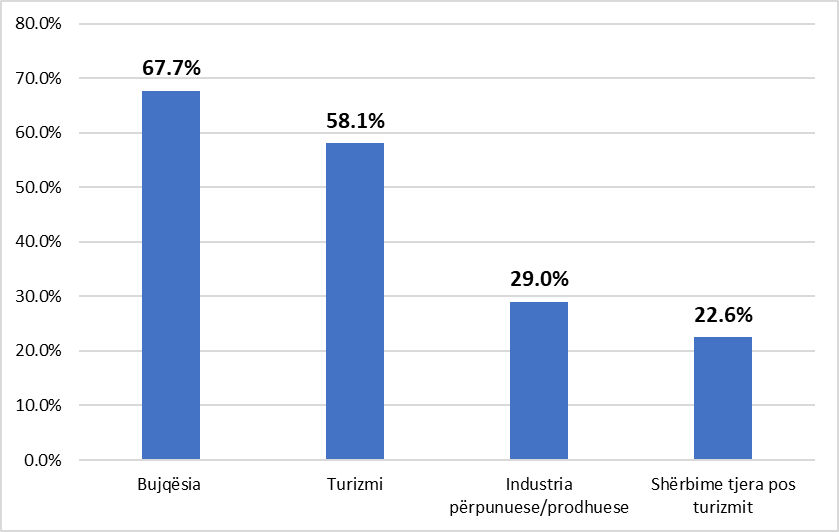 51.6% përfaqësuesve komunal të anketuar deklaruan se komunat e tyre kanë projekte me komuna tjera që lidhen me zhvillimin ekonomik. Projektet e përbashkëta janë kryesisht të natyrës infrastrukturore, si për shembull: asfaltim i rrugëve, hapje dhe definim i shtigjeve për qëllime turistike, rregullim i shtratit të lumit. Figura 6: Komunat me projekte ndër-komunaleNë pyetjen se a ka pasur komuna përkatëse investime me efekt të konsiderueshëm ne zhvillim dhe krijim të vendeve të punës në tri vitet e fundit, 61.3% janë të anketuarve janë përgjigjur me po, ndërsa 32.2% me jo; pjesa e mbetur (6.5%) nuk kishin informacion për këtë. Ndonëse në pyetjen e parashtruar nuk ishte e përcaktuar se a është fjala për investime publike apo private, shumica e të anketuarve si duket kanë menduar që është fjala vetëm për investime publike. Kjo, meqë shumica e investimeve që përmenden janë investime infrastrukturore (p.sh. Infrastrukturë të zona ekonomike/industriale). Figure 7: Përqindja e komunave që kanë pasur investime me efekt të konsiderueshëm në ekonomi në tri vitet e funditTë dhënat tregojnë se 67.7% e të anketuarve konsiderojnë se kapacitet e komunës për hartimin e projekteve për tërheqje të fondeve nga donatorët janë të kënaqshme, 19.4% të kënaqshme dhe 12.9% të dobëta. Kjo e dhënë duhet të interpretohet me kujdes, duke qenë se përfaqësuesit e komunave mund të kenë qenë subjektivë për vlerësimin e kapaciteteve të tyre. Figure 8: Vlerësimi për kapacitetet e komunave për të hartuar projekte për tërheqje të fondeve nga donatorëtSipas përfaqësuesve komunal të anketuar, 90.2% e komunave e kanë bërë inventarizimin e pronës komunale, ndërsa 6.5% nuk e kanë bërë këtë. Përqindja e mbetur është e papërcaktuar, sepse i anketuari/e anketuara nuk ishte në dijeni. Në 75% të rasteve, bazuar në të anketuarit, lista e pronave komunale është e qasshme për publikun, ndërsa në 10.7%  nuk është e qasshme. Pjesa e mbetur është e papërcaktuar, sepse i anketuari/e anketuara nuk e dinte. Përgjigjet rreth kësaj teme janë dukshëm më pozitive krahasuar me indikatorin e dhënë në raportin e performancës së komunave, ku tregohet se vetëm 44.2%  komunave e kanë përgatitur dhe publikuar listën e pronave publike të planifikuara për dhënie në shfrytëzim.Të anketuarit nga komuna janë ftuar që t’i tregojnë pengesat kryesore që pengojnë zhvillimin ekonomik lokal. Vështirësitë në gjetjen e punëtoreve (39%), niveli i ulët i investimeve (32%) dhe buxheti i pamjaftueshëm komunal (32%) janë pengesat më të përmendura nga të anketuarit dhe kësisoj i prijnë listës. Të tjera pengesa që kanë frekuencë relativisht të lartë janë ndihma e pamjaftueshme nga niveli qendror (26%), përkrahja e kufizuar e bujqësisë, industrisë dhe NVM-ve (19%) dhe problemet që lidhen me shfrytëzimin e pronës (16%). Për më shumë, shihni Figurën 11. Figura 11: Pengesat kryesore të identifikuara për zhvillim ekonomik lokalTutje, një listë e barrierave potenciale të identifikuara paraprakisht është ndare me të anketuarit dhe të njëjtit janë ftuar që ta bëjnë një vlerësim për secilën prej tyre nga 1 deri në 5, ku 1 nënkupton që nuk është fare barrierë, ndërsa 5 barrierë shumë e madhe. Sipas mesatareve të gjeneruara, paqartësia në mes të kompetencave të nivelit qendror dhe atij lokal dhe qasja e kufizuar në financa me nga 3.06 secila, mungesa e përkrahjes për sektorët me potencial të rritjes me 3.03, qëndrueshmëria financiare e komunave me 2.94 dolën të jenë barrierat më serioze. Barrierat tjera janë të paraqitura në Figurën 12. Figura 12: Vlerësimi dhe rangimi i barrierave potencialePërgjigjet e dhëna nga të anketuarit në lidhje me atë se çka duhet të bëjnë komunat për ta përshpejtuar zhvillimin ekonomik lokal deri në 2030-ën, janë grupuar në mënyrë që të identifikohen propozimet më të rëndësishme. Sipas përpunimit të bërë, krijimi dhe funksionalizimi i zonave ekonomike (39%), rregullimi i infrastrukturës së përgjithshme (29%), mbështetja teknike dhe financiare e NVM-ve (29%), dhe ngritja e shkathtësive tek fuqia punëtore (26%) janë propozimet kryesore nga të anketuarit. Propozimet tjera janë të renditura në Figurën 13. Figura 13: Propozimet për nivelin komunal për ta përshpejtuar zhvillimin ekonomik nëpër komuna deri në 2030-ënNë lidhje me atë se çka duket të bëjë niveli qendror për ta përshpejtuar zhvillimin ekonomik lokal deri në 2030-ën, gjithashtu janë nxjerrë propozimet kryesore dhe janë paraqitur në Figurën 14. Rritja e buxhetit komunal (26%) dhe ofrimi i kushteve të favorshme për tërheqje të investitorëve (23%) janë dy propozimet më të shpeshta.Figure 14: Propozimet për nivelin qendror për ta përshpejtuar zhvillimin ekonomik nëpër komuna deri në 2030-ënTë dhënat e anketës tregojnë se fushat me më së shumti interes të përbashkët ekonomik për komunat janë turizmi (61.3%) dhe bujqësia (58.1%); pas këtyre dy fushave vjen industria me një përqindje pak me të ulët (25.8%). Fushat tjera janë të paraqitura në Figurën 15.Figura 15: Fushat me interes të përbashkët ekonomik për komunatDuke qenë se strategjia synon të jetë gjithëpërfshirëse, synimi ishte që përmes anketës gjithashtu të kuptoheshin grupet e cenueshme ekonomikisht nëpër komuna. Kategoritë kryesore sipas të anketuarve përfshijnë: gratë te cilat jetojnë ne zona rurale, personat me aftësi të kufizuara, të rinjtë, pensionistët, bizneset artizanale, shitësit me pakicë dhe të ngjashmet. Për shumicën dërrmuese të anketuarve (83.9%) migrimi i popullatës është “problem shumë i madh” ose “problem i madh”. Ky problem duket të jetë më i theksuar në komuna më të vogla. Në anën tjetër, sipas të anketuarve, 41.9% e komunave kanë shoqata të biznesit apo organizata të ngjashme që i përfaqësojnë interesat e sektorit privat.  Gjetjet kryesore të anketës me biznese
Ky seksion bën përmbledhjen e gjetjeve kryesore nga anketa e zhvilluar me biznese. Pyetësori i përpiluar për nevoja të kësaj ankete është shpërndarë tek 5,000 biznese të përzgjedhura nga baza e të dhënave të ARBK-së, sipas metodës së rastësisë. Për ta rritur madhësinë e mostrës, gjithashtu është bashkëpunuar me Oden Ekonomike të Kosovës (OEK), ashtu që pyetësori të ndahet me anëtarët e saj. Në fund, nga të gjitha bizneset e kontaktuara, janë pranuar 57 pyetësorë të kompletuar dhe në bazë të tyre janë nxjerrë rezultatet. Përkundër mostrës relativisht të vogël, megjithatë janë pranuar përgjigje të vlefshme që do të merren në konsideratë gjatë përpilimit të Programit. Sidoqoftë, për shkak të madhësisë së mostrës, rezultatet, sidomos ato të natyrës sasiore, duhet të interpretohen me kujdes. Prej atyre që e kanë plotësuar pyetësorin, shumica dërrmuese (98%) ishin pronarë apo menaxherë, ose mbanin të dy pozitat. Për më tepër, shumica e të anketuarve (49.1%), ashtu siç është demografia e përgjithshme në Kosovë, ishin nga Prishtina. Nga rajonet tjera dominonte lehtë Ferizaji (17.5%) (për më shumë, shih Figurën 18). Sa i përket veprimtarisë, dominon tregtia me shumicë dhe pakicë me 17.5%, industria përpunuese me 14%, ndërtimtaria dhe financat me 12.3% secila dhe TIK me 10.5%. Pjesa e mbetur janë shërbime dhe veprimtari tjera (shih Figurën 19).Rreth e 63% e bizneseve të anketuara deklaruan se kanë 1 deri në 5 punëtorë, 14% kanë 6 deri në 10 punëtorë, 10.5% kanë 11 deri në 50 punëtorë, ndërsa pjesa e mbetur deklaruan se kanë më shumë se 50 punëtorë. Në pyetjen rreth qarkullimit në krahasim me vitin e kaluar, 38.6% e firmave raportuan se kanë performuar shumë më mirë ose më mirë, 45% deklaruan se kanë perfomuar më keq ose shumë më keq; pjesa e mbetur (15.8) raportuan se performanca ka qenë e njejtë. Ngjashëm si te rasti i komunave, bizneset e anketuara janë ftuar që t’i tregojnë pengesat kryesore që pengojnë zhvillimin ekonomik lokal. Inflacioni/rritja e kostove me 55%, vështirësitë në gjetjen e punëtorëve (mungesa e kualifikimit dhe migrimi) me 39% dhe konkurrenca e padrejtë me 32% janë pengesat më të përmendura nga të anketuarit. Për t’i parë pengesat tjera të identifikuara dhe përqindjen e tyre, shih Figurën 22.Figura 22: Pengesat kryesore të identifikuara nga bizneset Sikurse te anketa me komuna, një listë e barrierave potenciale të identifikuara paraprakisht, është ndarë edhe me bizneset dhe të njëjtat janë ftuar që ta bëjnë një vlerësim për secilën prej tyre nga 1 deri në 5, ku 1-shi nënkupton që nuk është fare barrierë, ndërsa 5-shi barrierë shumë e madhe. Sipas rezultateve të prodhuara,  konkurrenca e pandershme me mesatare 3.60, pasiguria në investime me 3.51 dhe mbështetja financiare nga komuna për biznesin dhe qëndrueshmëria financiare e biznesit me 3.12 secila dolën të jenë barrierat më serioze. Barrierat tjera janë të paraqitura në Figurën 12. Figure 23: : Vlerësimi dhe rangimi i barrierave potenciale
Propozimet e dhëna nga bizneset në lidhje me atë se çka duhet të bëjnë komunat për ta përshpejtuar zhvillimin ekonomik lokal deri në 2030-ën, janë grupuar në mënyrë që të identifikohen propozimet më të rëndësishme. Mbështetja e bizneseve përmes granateve dhe subvencioneve (21%), rregullimi i infrastrukturës së përgjithshme (12%), ndihma për ngritjen e shkathtësive të fuqisë punëtore (12%) dhe zvogëlimi i ngarkesave tatimore lokale (12%) rezultuan të jenë propozimet kryesore nga bizneset e anketuara. Propozimet tjera janë të renditura në Figurën 24.Figure 24: Propozimet për nivelin komunal për ta përshpejtuar zhvillimin ekonomik nëpër komuna deri në 2030-ën
Propozimet për nivelin qendror për ta përshpejtuar zhvillimin ekonomik lokal deri në 2030-ën, gjithashtu janë grupuar dhe renditur në Figurën 14. Fondet për mbështetjen e sektorit privat (26%), luftimi i korrupsionit dhe informalitetit (11%), si dhe krijimi i mundësive për ngritje të shkathtësive tek të rinjtë (7%) janë tri propozimet më të shpeshta nga bizneset e anketuara.Figure 25: Propozimet për nivelin qendror për ta përshpejtuar zhvillimin ekonomik nëpër komuna deri në 2030-ënNë pyetjen rreth grupeve më të cenueshme ekonomikisht në komunën përkatëse, më të përmendurat ishin:  bizneset e vogla dhe të reja, veprimtaritë artizanale, të rinjtë dhe komunitetet romë, ashkali dhe egjiptianë.Nga anketa del se 56.1% e bizneseve hasin në vështirësi në gjetjen e punëtorëve (Figura 26). Disa nga profilet të cilat mungojnë më së shumti, sipas tyre, janë: salduesit, inxhinierët softuerik me përvojë, operatorët e pajisjeve, axhustatorët, etj. Figura 26: Vështirësitë në gjetjen e punëtorëvePër pjesën më të madhe të bizneseve të anketuara (86.0%), migrimi i popullatës është “problem shumë i madh” ose “problem i madh”. Një përqindje shumë e vogël (15.8%) e bizneseve thonë se kanë shoqata lokale, të cilat i përfaqësojnë interesat e tyre ekonomike. Pjesa dërrmuese kanë deklaruar se komuna e tyre nuk ka shoqatë të tillë ose nuk janë në dijeni për këtë. Edhe ato pak biznese që thonë se komuna e tyre ka shoqata të tilla, kur janë ftuar që t’i identifikojnë ato, u janë referuar atyre të nivelit qendror. Nga kjo e dhënë mund të arrihet në përfundim se shumë pak komuna kanë shoqata të biznesit të nivelit lokal dhe se ato të cilat kanë, nuk janë shumë aktive që bizneset të jenë të informuara për aktivitetin e tyre. Figure 28: Shoqatat e biznesnit në nivelin komunalPërmbledhja e sfidave fillestare nga grupi punuesPasaporta e treguesveARBKAgjencia e Regjistrimit të Bizneseve të KosovësBBBanka BotëroreBEBashkimi Evropian BPBallkani Perëndimor DEMOSProjekti për Decentralizim dhe Mbështetje të KomunaveIHDInvestimet e Huaja DirekteMAPLMinistria e Administrimit të Pushtetit LokalMASHTMinistria e Arsimit Shkencës dhe Teknologjisë dhe Inovacionit MATPMasat Aktive të Tregut të PunësMFPTMinistria e Financave, Punës dhe TransfereveMINTMinistria e Industrisë, Ndërmarrësisë dhe TregtisëMMPHIMinistria e Mjedisit, Planifikimit Hapësinor dhe InfrastrukturësNVMNdërmarrje të Vogla dhe të Mesme OEKOda Ekonomike e KosovësPBVProdukti Bruto Vendor PKZHPlani Kombëtar për ZhvillimPNZHELProgrami Nacional për Zhvillim Ekonomik LokalSKZHStrategjia Kombëtare për Zhvillim SDGObjektivat për Zhvillim të QëndrueshëmTIKTeknologjia e Informacionit dhe KomunikimitUNDPProgrami i Kombeve të Bashkuara për ZhvilliminZKAZyra Kombëtare e AuditimitZKMZyra e Kryeministrit Puna përgatitoreFillimisht, MAPL ka themeluar Grupin Punues, si ekipin përgjegjës për të drejtuar procesin e hartimit të PNZHEL 2030. Në të njëjtën kohë, MAPL është dakorduar me projektin zviceran DEMOS,  për të pranuar mbështetje në hartimin e këtij dokumenti strategjik.Punëtoria e parë e Grupit PunuesGjatë punëtorisë së parë, anëtarët e Grupit Punues kanë shfrytëzuar rastin të njoftohen me njëri-tjetrin, të diskutojnë mbi fushëveprimin e PNZHEL 2030 dhe t’i ndajnë pikëpamjet e tyre mbi atë se si ata/ato e shohin zhvillimin ekonomik lokal në të ardhmen. Rishikimi i strategjive dhe dokumenteve tjera relevanteNë këtë fazë, Grupi Punues ka rishikuar SKZH-në dhe dokumentet tjera strategjike sektoriale, të miratuara apo në proces të miratimit. Rishikimi i dokumenteve strategjike të nivelit qendror ka qenë i rëndësishëm për të kuptuar më shumë rreth orientimeve strategjike të nivelit qendror që lidhen me zhvillimin ekonomik lokal. Paralel me këtë, është rishikuar korniza përkatëse legjislative dhe institucionale, në mënyrë që të qartësohet më tutje fushëveprimi i këtij dokumenti. Tutje, Grupi Punues ka konsultuar raporte dhe studime të ndryshme vendore dhe ndërkombëtare, kryesisht për t’i identifikuar sfidat kryesore të zhvillimit ekonomik lokal. Gjatë kësaj faze, MAPL ka kontaktuar institucione të ndryshme për të mbledhur të dhëna statistikore relevante, të cilat janë shfrytëzuar për të përshkruar kontekstin e përgjithshëmPunëtoria e dytë e Grupit PunuesGjatë punëtorisë së dytë, Grupi Punues i ka identifikuar sfidat preliminare të zhvillimit ekonomik lokal dhe pastaj i ka sistemuar ato në sfida madhore. Përpos kësaj, është punuar në draftin e parë të SWOT analizës dhe janë zhvilluar diskutime për mjetet për mbledhjen e të dhënave shtesë. Anketa me drejtori të zhvillimit ekonomik dhe biznesePër të marrë inpute nga niveli lokal rreth sfidave, kapaciteteve dhe mundësive, janë zhvilluar dy anketa: njëra me drejtoritë përkatëse të zhvillimit ekonomik në komunat e Kosovës, ndërsa tjetra me biznese. Si hap i parë në këtë drejtim ka qenë përgatitja e pyetësorëve për të dyja grupet, të cilët kanë përfshirë pyetje kryesisht të natyrës cilësore. Tek bizneset, ka qenë e nevojshme të bëhet edhe një proces i mostrimit, në mënyrë që të ketë perspektiva nga lloje të ndryshme të bizneseve. Nga anketa me drejtori, janë pranuar gjithsej 31 pyetësorë të kompletuar, ndërsa nga ajo me biznese, 57 të tillë. Të dhënat e pranuara janë përpunuar dhe interpretuar, duke e përshirë secilën pyetje – shihni Shtojcën. Takimet me komuna dhe me asociacione të biznesitNë këtë punëtori, Grupi Punues ka prezantuar të dhënat e anketës dhe e ka shfrytëzuar mundësinë që përmes diskutimeve me palët e ftuara, t’i verifikojë dhe shtjellojë më tutje ato. Njëkohësisht, është përgatitur një draft më i avancuar i sfidave dhe problemeve kryesore, duke i kombinuar të gjitha burimet e të dhënave. Në fund, pjesëmarrësit janë ftuar që të diskutojnë rreth objektivave preliminare.Punëtoria e tretë e Grupit PunuesNë këtë punëtori, Grupi Punues e ka diskutuar dhe përcaktuar vizionin, objektivat dhe masat e përgjithshme të PNZHEL-së. Njëkohësisht, është përcaktuar edhe korniza për monitorimin dhe vlerësimin e këtij programi dhe është bërë një vlerësim i ndikimit financiar. Me përfundimin e kësaj punëtorie, është finalizuar drafti i PNZHEL dhe është përgatitur për konsultime publike.  Konsultimet PublikeNë fund të të gjithë procesit, është organizuar diskutimi paraprak dhe publik me qëllim të marrjes së komenteve dhe inputeve nga hisedarët. Pas përfundimit të procesit të konsultimit publik, është punuar në versioni final të dokumentit, i cili në fund është proceduar në Qeveri për aprovim. TreguesiTreguesi20172018201920202021Norma e rritjes së BPV-së reale (%)Norma e rritjes së BPV-së reale (%)4.23.44.8-5.310.5BPV (mil. EUR)BPV (mil. EUR)6,356.46,671.57,056.16,771.67,816.6Norma e inflacionit (%)Norma e inflacionit (%)1.51.12.70.23.4Borxhi publik (% e BPV-së)Borxhi publik (% e BPV-së)16.417.017.622.421.9Deficiti tregtar (% e BPV-së)Deficiti tregtar (% e BPV-së)29.0%31.8%31.0%35.9%36.1%Eksportet – mallrat (mil. EUR)Eksportet – mallrat (mil. EUR)378367.5383.5474.9749.7Importet – mallrat (mil. EUR)Importet – mallrat (mil. EUR)3,047.03,347.03,496.93,296.04,652.7Eksportet – shërbimet (mil. EUR)Eksportet – shërbimet (mil. EUR)1,358.81,561.61,675.1994.91,954.4Importet – shërbimet (mil. EUR)Importet – shërbimet (mil. EUR)531.5705.8749.1603.3870.7Investimet e Huaja Direkte (mil. EUR)Investimet e Huaja Direkte (mil. EUR)255.4272.1254.6345.7415.3Investimet e Huaja Direkte (% e BPV-së)Investimet e Huaja Direkte (% e BPV-së)4.04.13.65.15.3Norma e papunësisë (%)Norma e papunësisë (%)30.5 29.6 25.7 25.9 20.5Papunësia e grave (%)36.63834.432.322.1          Pjesëmarrja në fuqinë punëtore (%)          Pjesëmarrja në fuqinë punëtore (%)434240.538.337.7Shkalla e varfërisë (% e popullsisë)Shkalla e varfërisë (% e popullsisë)18-21.123.219.4Përparësitë DobësitëInfrastruktura ligjore Burimet e informacionit për potencialet ekonomikeInfrastruktura rrugore e zhvilluar në komunat më të mëdha Fuqia e re punëtore me potencial për punëPrezenca e qendrave për aftësim profesionalPotencialet natyrore për zhvillim të turizmitSiguria financiare për funksionim bazë të komunësLehtësirat ligjore për shfrytëzim të pronës komunale nga investitorëtZyrat komunale për ofrim të asistencës për çështje bujqësoreProjektet aktuale për bashkëpunim ndërkufitar, sidomos në fushën e turizmit Mungesa kapaciteteve profesionale për hartim të politikave të zhvillimit ekonomik lokal Inkasimi i të hyrave vetanake vjetore nën nivelin e planifikuarVarësia e madhe buxhetore në grantet qeveritareLëvizjet demografike që reflektohen në ndarje buxhetoreMosfunksionalizimi i zonave ekonomikePërkrahja e kufizuar e turizmit dhe bujqësië Përgatitja jo e duhur e fuqisë punëtore për t’i përmbushur nevojat e tregutPengesat që ndërlidhen me definimin e titujve pronësorë Menaxhimi jo i duhur i pronës komunaleMungesa e pronës komunale për ta shfrytëzuar për qëllime investueseDefinimi jo i qartë i kompetencave në mes të nivelit lokal dhe qendrorMungesa e bashkëpunimit dhe koordinimit në mes komunave dhe me nivelin qendrorMungesa e shkathtësive në tregun e punës për përmbushje të nevojave të sektorit privatFragmentarizmi i parcelave bujqësoreMungesa e infrastrukturës dhe vetëdijesimit për riciklimin dhe ripërdorimin e mbeturinaveMungesa e planifikimi të përgjegjshëm urbanRreziqetMundësitëInflacioni i importuar nga vendet e huajaSituatat e jashtëzakonshme (pandemitë, fatkeqësitë natyrore, etj.)Largimi i kuadrit profesional Vendimet e pakoordinuara nga niveli qendror me efekt negativ financiar në komunaGatishmëria e investitorëve për të investuar në Ballkanin PerëndimorDisponueshmëria e fondeve të donatorëve Grante specifike nga niveli qendror për nivelin komunal Përdorimi i teknologjisë digjitale moderneBashkëpunimi me diasporën për investime të përbashkëta dhe transferim të dijesTregjet e përbashkëta ndër-komunale ObjektiviTreguesiBaza në nivel vendi BurimiPropozim synimi 2026Propozim synimi 2030Ekonomi lokale konkurruese Produktiviteti (VShB/numri i punëtorëve) (EUR)24,126EUR(2021)ASK+30%+50%Punësim gjithëpërfshirës Norma punësimit (%)20% (TM2 2021)ASK45%55%Infrastrukturë lokale e përmirësuarPërqindja e ndërmarrjeve “të kënaqura” me infrastrukturën lokale (%)n/aAnketëSë paku 60% të kënaqurSë paku 70% të kënaqurQeverisje ekonomike efektive dhe bashkëpunueseIndeksi i administratës lokale (1-10)3.9 (2020)Indeksi i konkurrueshmërisë së komunave (USAID)6.08.0Qeverisje ekonomike efektive dhe bashkëpunueseNdërlidhja e komunave me GG (për digjitalizim)n/an/an/an/aObj.Objektivi specifikTreguesiBaza në nivel vendi BurimiPropozim synimi 2026Propozim synimi 2030Obj. 11.1. Rritja e investimeve në fushat me potencial për zhvillim ekonomik lokalInvestimet e Huaja Direkte (IHD) për kokë banori (EUR)236.8 EUR (2021)BQK350 EUR470 EURObj. 11.2. Rritja e produktivitetit në bujqësi dhe promovimi i turizmit lokalVlera e Shtuar Bruto (VShB) për njësi pune vjetore (NJPV) në bujqësi (EUR)1428EUR (2019)MBPZHR1700 EUR2000 EURObj. 11.2. Rritja e produktivitetit në bujqësi dhe promovimi i turizmit lokalVizitorët ndërkombëtarë për kokë banori 3.2 (2021)Hyrjet në pikat kufitare (ASK/Policia e Kosovës)+30%+50%Obj. 11.3. Përkrahja e ndërmarrësisë me fokus në digjitalizim dhe inovacionPërdorimi i mjeteve të digjitalizimit nëprocese të përgjithshme të prodhimit/punës (%)25.02% (2021)OEK35%45%Obj. 11.3. Përkrahja e ndërmarrësisë me fokus në digjitalizim dhe inovacionFirmat që prezantuan një produkt/shërbim të ri ose një inovacion në procese (%)36.6% (2019)Banka Botërore50%60%Obj. 22.1. Zvogëlimi i hendekut të shkathtësive në tregun e punësCilësia e trajnimit profesional të punëtorëve që ofron tregu lokal (1-5)3.29Indeksi i konk. së komunave (USAID)3.94.3Obj. 22.2. Rritja e punësimit të dinjitetshëm për gra, të rinj dhe kategori të cenueshmeNorma e punësimit të grave (%)16%(TM22021)ASK30%40%Obj. 22.2. Rritja e punësimit të dinjitetshëm për gra, të rinj dhe kategori të cenueshmeTë rinjtë që nuk janë në punësim, arsim apo trajnim (NEET) (%)32.5(TM2 2021)ASK20%15%Obj. 33.1. Përmirësimi infrastrukturës së transportit lokal dhe shërbimeve Infrastruktura rrugore (%)52%(2021)MAPL60%70%Obj. 33.1. Përmirësimi infrastrukturës së transportit lokal dhe shërbimeve Parkingjet publike (%)47% (2021)MAPL60% 70%Obj. 33.1. Përmirësimi infrastrukturës së transportit lokal dhe shërbimeve Transporti publik (%)56.6% (2021)MAPL65%75%Obj. 33.2. Sigurimi i qasjes në infrastrukturë përcjellësePopullsia me qasje në sistemet publike të ujësjellësit (%)78% (2020)Autoriteti Rregullativ i Shërbimeve të Ujit92%95%Obj. 33.2. Sigurimi i qasjes në infrastrukturë përcjellësePopullsia me qasje në sistemet publike të kanalizimit (%)65%(2020)Autoriteti Rregullativ i Shërbimeve të Ujit78%85%Obj. 33.2. Sigurimi i qasjes në infrastrukturë përcjellësePopullsia me qasje në impiantet e trajtimit të ujërave të zeza (%)3 (2020)Autoriteti Rregullativ i Shërbimeve të Ujit45%60%Obj. 33.3. Menaxhimi i integruar i mbeturinaveMbetjet e ngurta komunale të grumbulluara dhe të menaxhuara në objekte të kontrolluara në totalin e mbetjeve komunale të krijuara (%)89.3%
(2021)Agjencia për Mbrojtjen e Mjedisit të Kosovës                                                                             90%99%Obj. 33.3. Menaxhimi i integruar i mbeturinaveMbetjet e ngurta komunale të ricikluara në totalin e mbetjeve komunale të krijuara (%)2-5% (2020)GIZ12%30%3.4. Përmirësimi i efiçencës së energjisë në infrastrukturëKursimet e energjisë në infrastrukturë  (%)n/aKomunat -30%-60%Obj.44.1. Financa lokale te qëndrueshme dhe efektive  Përqindja e realizueshmërisë së buxhetit (mesatarja)n/an/an/an/aObj.44.1. Financa lokale te qëndrueshme dhe efektive  Borxhi komunaln/an/an/an/aObj.44.2. Avancimi i proceseve dhe resurseve në planifikimin dhe zhvillimin e politikave lokaleNiveli profesional i zyrtarëve lokalë (1-5)3.36 (2020)Indeksi i konk. së komunave (USAID)3.84.2Obj.44.2. Avancimi i proceseve dhe resurseve në planifikimin dhe zhvillimin e politikave lokaleNumri i komunave me njësi për planifikim dhe zhvillim te politikave0 (2022)MAPL1938Obj.44.3. Përmirësimi i shërbimit dhe përgjegjësisë komunaleShërbimet Publike Administrative (%)81.7% (2021)MAPL85%95%Obj.44.3. Përmirësimi i shërbimit dhe përgjegjësisë komunaleTreguesi i përgjegjshmërisë komunale (%)53.9%(2021)MAPL70%80%Obj.44.3. Përmirësimi i shërbimit dhe përgjegjësisë komunaleShërbimet komunale në e-Kosovan/an/an/an/aObj.44.4. Forcimi i partneritetit për zhvillim ekonomik lokalNumri  i projekteve me komunat tjera (brenda dhe jashtë kufirit) n/aMAPL+40%+80%Obj.44.4. Forcimi i partneritetit për zhvillim ekonomik lokalPjesëmarrja dhe parashikueshmëria (1-10)4.94 (2020)Indeksi i konk. së komunave (USAID)68Përmbledhje e raporteve relevantePërmbledhje e raporteve relevantePërmbledhje e raporteve relevantePërmbledhje e raporteve relevantePërmbledhje e raporteve relevanteEmri i institucionit Titulli i raportit/studimitVitiInformata te nevojshme ReferencaOda Ekonomike e KosovësMungesa e fuqisë punëtore tëkualifikuar – sidë përbizneset201882.4% e ndërmarrjeve në Kosovë e kanë të vështirë të gjejnë punëtorë të kualifikuar. Në pyetjen për preferencat që kanë ndërmarrjet për profesione të caktuara, rezultatet kanëtreguar se 15 profesionet më të kërkuara që lidhen me nevojat e bizneseve janë: kontabilist, hulumtues tregu, agjent distributor i shitjes, furnizues për stoqet e mallrave, saldues, dizajner i enterierit, teknolog i ushqimit, operues dhe serviser i makinave prodhuese, kuzhinier, elektriko/hidro/termo Instalues, automekanik, arkitekt, strukturues metali, përpunues i drurit, dizajner i tekstilit.61.6% e ndërmarrjeve nuk bashkëpunojnë fare me fakultete, shkolla profesionale, qendra trajnuese apo qendra të punësimit. Faktorët: mos interesimi nga ana e institucioneve arsimore për bashkëpunim me ndërmarrje, pengimi i vizitave të kandidatëve në procesin e punës, angazhimi i një mentori për monitorimin e kandidatëve, siguria dhe shëndeti në punë dhe paqartësitë në bashkëpunim.https://www.oek-kcc.org/uploads/files/2018/January/26/Mungesa_e_fuqise_punetore_te_kualifikuar_-_sfide_per_bizneset1516952028.pdfOda Ekonomike e KosovësHapja e rrugës për biznes më të mirë në Kosovë2019Top barrierat kryesore në të bërit biznes, sipas bizneseve, janë: qasja në financa (49.4%), kostoja e lartëe energjisë elektrike (49.4%), furnizimi jo i rregullt me energji (46%) dhe konkurrenca jolojale nga ekonomia e hirtë (43%). https://www.oek-kcc.org/uploads/files/2019/June/28/Studimi_Bottleneck_2018_r1561707631.pdfInstituti GAPQëndrueshmëria e investimeve kapitale të komunave2022Arsyet kryesore të ofruara nga zyrtarët e komunave për mosfunksionalizimin e projekteve kapitale në komuna janë kontestet pronësore, mosmarrëveshjet me operatorët ekonomikë, ndryshimet demografike dhe të ngjashme.Zyra Kombëtare e Auditimit (ZKA), gjatë viteve 2019- 2020, ka identifikuar mangësi sistematike në planifikimin dhe realizimin e investimeve kapitale nëpër komuna. Ndër problemet më të theksuara në këto raporte janë zotimi i fondeve, ndjekja e procedurave të prokurimit, menaxhimi i kontratave, çështjet pronësore, dhe mungesa e projekteve ekzekutive. Si dobësi e përgjithshme vërehet mungesa e njohurive të zyrtarëve përgjegjës për procedurat e prokurimit, përfshirë Ligjin për prokurimin publik si dhe rregullat e UOPP. Një tjetër dobësi, gjatë planifikimit të investimeve kapitale, është arsyeshmëria e investimit dhe mosplotësimi i nevojave të komunitetit.Ekzistojnë edhe mungesa në analizimin e kostove dhe përfitimeve për projekte me shuma të mëdha.Probleme të tjera kanë të bëjnë me planifikimin e buxhetit ku projektet fillohen pa fonde të mjaftueshme dhe si rezultat vonohet përfundimi i punëve. Në ndërkohë, menaxherët e kontratave, të cilët janë përgjegjës për mbikëqyrjen e respektimit të kontratave nuk janë të përgatitur mirë t’i parandalojnë devijimet e kontratave nga operatorët ekonomik. Në gjithë procesin e zbatimit të projekteve kapitale, përfshirja qytetare është e kufizuar.https://www.institutigap.org/documents/27041_qendrueshmeria_kapitale_.pdfInstituti Riinvest Indeksi i Konkurruesmërisë së Komunave2020Vetëm 23% e komunave kanë zyre për promovimin e mundësive për investime. Nën-indeksi i administratës komunale - i cili shikon aftësitë dhe qëndrimet e zyrtarëve komunalë ndaj bizneseve dhe drejtësinë në tenderimin publik - ka performuar më keq.Shumë komuna kanë mungesë të stafit të kualifikuar në shumë departamente dhe kjo ndikon negativisht në mjedisin e biznesit. Nga ana tjetër, disa komuna kanë staf të tepërt dhe nuk kanë menaxhim të duhur. Kjo ndikon negativisht në efikasitetin e qeverisjes vendore. Cilësia e shërbimit që marrin bizneset, perceptohet të jetë e dobët.Mungesa e një fuqie punëtore të kualifikuar mbetet një nga problemet më të mëdha me të cilat përballen bizneset në drejtimin e një biznesi të shëndetshëm dhe të suksesshëm. Ngjashëm me vitin e kaluar, bizneset kanë renditur mungesën e punëtorëve të kualifikuar si një nga shkaqet kryesore që ndikojnë në funksionimin e bizneseve të tyre. Çështja e migrimit po bëhet gjithnjë e më kritike për bizneset; veçanërisht për ata që veprojnë në lokalitete më të vogla.Infastruktura - mirëmbajtja më e mirë e rrugëve dhe mjedisit, janë çështje që ngrenë shqetësime.https://www.riinvestinstitute.org/uploads/files/2020/September/14/10_-__MCI_Index_2020_-_ALB_-_02_11600096544.pdfMinistria e Administrimit të Pushtetit Lokal (MAPL)Raporti i performances së komunave të Republikës së Kosovës2020Niveli i azhurnimit të regjistrit të tatimit në pronë – 57.6%Përgatitja dhe publikimi i listës së pronave komunale të planifikuara për dhenie në shfrytëzim – 44.1%Niveli i mbledhjes së faturës së tatimit në prone – 42%Plani për zhvillim ekonomik lokal – 23.7% https://mapl.rks-gov.net/raportet-vjetore-te-mapl-se/MAPL/UNDPRaporti komunal i vlerësimit 2019Vetëm 21.6% e drejtoreve, shërbyesve civilë dhe asambleistëve, mendojnë se komuna ka kapacitete për hartimin e strategjive për zhvillimin ekonomik lokal.Vetëm 6.9% e drejtoreve, shërbyesve civilë dhe asambleistëve vlerësojnë se komuna e tyre ka investuar shumë në infrastrukturën fizike të turizmit.
Pjesëmarrësit e fokus grupeve deklarojnë se komunat në përgjithësi nuk i arrijnë objektivat e përcaktuara në planet e tyre përkatëse. Kjo është kryesisht për shkak se nuk ka lidhje në mes të këtij dokumenti strategjik dhe buxhetit komunal. Dy të tretat e të anketuarve pohojnë se kapacitetet e komunave për hartimin e planeve të zhvillimit ekonomik janë në përgjithësi mesatare.

Shumica dërrmuese e të anketuarve deklarojnë se komuna e tyre ka ndërmarrë iniciativa për krijimin e zonave ekonomike, dhe një e pesta e të anketuarve deklarojnë se zonat ekonomike janë pjesë e planit të zhvillimit ekonomik. Megjithatë, disa komuna duket se nuk kanë sipërfaqe të përshtatshme për të krijuar një zonë ekonomike ose nuk kanë kapacitete njerëzore për të zhvilluar një plan për zonat ekonomike.https://www.undp.org/sites/g/files/zskgke326/files/migration/ks/6a0bcfdcce4556b9970ed63d9663793dfe5917f3a49d6dd9e8ebeb1e8aa70439.pdfSfidat Pengesat kryesore  Resurset e pamjaftueshme financiare(1) Mungesa e qëndrueshmërisë financiare dhe menaxhimi jo efikas i financaveInkasimi jo i kënaqshëm i të hyrave vetanake komunale(1) Mungesa e qëndrueshmërisë financiare dhe menaxhimi jo efikas i financaveVarësia e madhe buxhetore e nivelit lokal nga grantet qeveritare (1) Mungesa e qëndrueshmërisë financiare dhe menaxhimi jo efikas i financaveKuadri ligjor që kufizon në masë të madhe huamarrjen komunale(1) Mungesa e qëndrueshmërisë financiare dhe menaxhimi jo efikas i financavePengesat e natyrës rregullative për shpenzimin e buxhetit(1) Mungesa e qëndrueshmërisë financiare dhe menaxhimi jo efikas i financaveMosarritja e vetëqëndrueshmisë financiare nga komunat(1) Mungesa e qëndrueshmërisë financiare dhe menaxhimi jo efikas i financaveDetyrimet financiare të pa përmbushura(1) Mungesa e qëndrueshmërisë financiare dhe menaxhimi jo efikas i financavePlanifikimi jo i duhur i projekteve investuese(1) Mungesa e qëndrueshmërisë financiare dhe menaxhimi jo efikas i financaveZotimi i pamjaftueshëm i mjeteve financiare në buxhet për projektet investuese shumëvjeçare(1) Mungesa e qëndrueshmërisë financiare dhe menaxhimi jo efikas i financaveDinamika e ngadaltë e realizimit të punimeve (1) Mungesa e qëndrueshmërisë financiare dhe menaxhimi jo efikas i financaveMonitorimi jo i vazhdueshëm i realizueshmërisë së projekteve investuese(1) Mungesa e qëndrueshmërisë financiare dhe menaxhimi jo efikas i financaveMungesa e mjeteve të dedikuara për mirëmbajtje të investimeve(1) Mungesa e qëndrueshmërisë financiare dhe menaxhimi jo efikas i financaveMungesa e interesimit të donatorëve për investime(1) Mungesa e qëndrueshmërisë financiare dhe menaxhimi jo efikas i financaveKapacitetet e kufizuara teknike dhe profesionale të kompanive private për kryerjen e punëve publike(1) Mungesa e qëndrueshmërisë financiare dhe menaxhimi jo efikas i financaveMosfunksionalizimi i zonave ekonomike(2) Niveli i ulët i investimeve dhe zhvillimi i kufizuar i bujqësisë, turizmit dhe industrisë Prezenca e madhe e konkurrencës së padrejtë(2) Niveli i ulët i investimeve dhe zhvillimi i kufizuar i bujqësisë, turizmit dhe industrisë Klima pafavorshme në nivel lokal për joshjen e investimeve (2) Niveli i ulët i investimeve dhe zhvillimi i kufizuar i bujqësisë, turizmit dhe industrisë Qasja e kufizuar në financa dhe normat e larta(2) Niveli i ulët i investimeve dhe zhvillimi i kufizuar i bujqësisë, turizmit dhe industrisë Mungesa e një baze të të dhënave për investitorë për investime në komuna(2) Niveli i ulët i investimeve dhe zhvillimi i kufizuar i bujqësisë, turizmit dhe industrisë Mungesa e materialeve promovuese mbi potencialet investuese komunale (2) Niveli i ulët i investimeve dhe zhvillimi i kufizuar i bujqësisë, turizmit dhe industrisë Menaxhimi jo i duhur i pronës komunale(2) Niveli i ulët i investimeve dhe zhvillimi i kufizuar i bujqësisë, turizmit dhe industrisë Mungesa e pronës komunale për ta shfrytëzuar për qëllime investuese (2) Niveli i ulët i investimeve dhe zhvillimi i kufizuar i bujqësisë, turizmit dhe industrisë Investimet e kufizuara në infrastrukturën publike lokale(2) Niveli i ulët i investimeve dhe zhvillimi i kufizuar i bujqësisë, turizmit dhe industrisë Mungesa e përkrahjes për sektorët me potencial të rritjes(2) Niveli i ulët i investimeve dhe zhvillimi i kufizuar i bujqësisë, turizmit dhe industrisë Mbështetja e pamjaftueshme e sektorit të bujqësisë nga ana e institucioneve lokale(2) Niveli i ulët i investimeve dhe zhvillimi i kufizuar i bujqësisë, turizmit dhe industrisë Përkrahja e kufizuar për zhvillim të turizmit rural (agroturizimit)(2) Niveli i ulët i investimeve dhe zhvillimi i kufizuar i bujqësisë, turizmit dhe industrisë Anashkalimi trashëgimisë kulturore për promovim të ekonomisë kreative (2) Niveli i ulët i investimeve dhe zhvillimi i kufizuar i bujqësisë, turizmit dhe industrisë Kërkesa e kufizuar/tregu i vogël(2) Niveli i ulët i investimeve dhe zhvillimi i kufizuar i bujqësisë, turizmit dhe industrisë Pasiguria për të investuar(2) Niveli i ulët i investimeve dhe zhvillimi i kufizuar i bujqësisë, turizmit dhe industrisë Rritja e çmimit për lëndën e parë(2) Niveli i ulët i investimeve dhe zhvillimi i kufizuar i bujqësisë, turizmit dhe industrisë Mungesa e prioritizimit të zhvillimit ekonomik lokal (3) Kuadri institucional i mangët dhe me bashkëpunim të pamjaftueshëmKapacitetet e kufizuara profesionale për zhvillim ekonomik në institucione komunale(3) Kuadri institucional i mangët dhe me bashkëpunim të pamjaftueshëmMungesa e dokumenteve strategjike zhvillimore të zbatueshme (3) Kuadri institucional i mangët dhe me bashkëpunim të pamjaftueshëmMungesa e kapaciteteve për thithje te fondeve nga donatorët(3) Kuadri institucional i mangët dhe me bashkëpunim të pamjaftueshëmBashkëpunimi i kufizuar dhe jo sistematik me komunitetin e biznesit në nivel komunal(3) Kuadri institucional i mangët dhe me bashkëpunim të pamjaftueshëmMungesa e koordinimit të nivelit lokal dhe qendror për hartimin e politikave në fushën zhvillimit  ekonomik lokal; (3) Kuadri institucional i mangët dhe me bashkëpunim të pamjaftueshëmPaqartësia në mes të kompetencave të nivelit qendror dhe atij lokal(3) Kuadri institucional i mangët dhe me bashkëpunim të pamjaftueshëmMungesa e bashkëpunimit ndërmjet komunave për interes të përbashkët, përjashto në projekte infrastrukturore (3) Kuadri institucional i mangët dhe me bashkëpunim të pamjaftueshëmMungesa e shkathtësive në tregun e punës për përmbushje të nevojave të sektorit privat(4) Burimet (kapacitetet) njerëzore jo adekuate dhe niveli i lartë i papunësisë dhe varfërisë Ikja e fuqisë punëtore, sidomos nga komunat më të vogla(4) Burimet (kapacitetet) njerëzore jo adekuate dhe niveli i lartë i papunësisë dhe varfërisë Bashkëpunimi i kufizuar në mes të shkollave profesionale dhe sektorit privat (4) Burimet (kapacitetet) njerëzore jo adekuate dhe niveli i lartë i papunësisë dhe varfërisë Pjesëmarrja e kufizuar e grave në tregun e punës(4) Burimet (kapacitetet) njerëzore jo adekuate dhe niveli i lartë i papunësisë dhe varfërisë Qendrat e aftësimit profesional me programe që nuk lidhen shumë me nevojat e tregut  (4) Burimet (kapacitetet) njerëzore jo adekuate dhe niveli i lartë i papunësisë dhe varfërisë Hendeku në mes të digjitalizimit të shkollave në zonat urbane dhe ato rurale (4) Burimet (kapacitetet) njerëzore jo adekuate dhe niveli i lartë i papunësisë dhe varfërisë Mungesa e politikave lokale për fuqizim të kapitalit njerëzor në harmoni me nevojat e tregut të punës(4) Burimet (kapacitetet) njerëzore jo adekuate dhe niveli i lartë i papunësisë dhe varfërisë Mungesa e infrastrukturës dhe vetëdijesimit për riciklimin dhe ripërdorimin e mbeturinave(5) Zhvillimi ekonomik lokal   shpërfillës ndaj mjedisitShfrytëzimi jo efikas iujit dhe energjisë(5) Zhvillimi ekonomik lokal   shpërfillës ndaj mjedisitMungesa e planifikimi të përgjegjshëm urban(5) Zhvillimi ekonomik lokal   shpërfillës ndaj mjedisitShkarkimi i kimikateve dhe të materialeve të tjera të rrezikshme nga bizneset në lumenj(5) Zhvillimi ekonomik lokal   shpërfillës ndaj mjedisitObjektiviTreguesiBurimiPërshkrimi Shënime metodologjike (nëse është e nevojshme)Baza në nivel vendi Propozim synimi 2026Propozim synimi 2030Ekonomi lokale konkurruese Produktiviteti (VShB/numri i punëtorëve) (EUR)ASKKy tregues mat nivelin e produktivitetit në ekonomi dhe konsiderohet si “proxy” për konkurrueshmërinë.Produktiviteti është kalkuluar duke e pjesëtuar Vlerën e Shtuar Bruto (VShB) me numrin e të punësuarve për NACE veprimtaritë ekonomike në vijim: A-C, F-M dhe S.  Të dhënat për VShB janë nga llogaritë kombëtare, ndërsa për punësimin nga anketa e fuqisë punëtore.24,126EUR(2021)+30%+50%Punësim gjithëpërfshirës Norma e punësimit (%)ASKKy tregues paraqet shkallën zyrtare të të punësuarve në moshë pune (15-64).   Të dhënat zyrtare për punësimin prodhohen duke u bazuar në anketën e fuqisë punëtore. Aktualisht, prodhohen vetëm në nivel vendi, në të ardhmen pritet të prodhohen edhe në nivel të regjioneve. 20% (TM2 2021)45%55%Infrastrukturë lokale e përmirësuarPërqindja e ndërmarrjeve “të kënaqura” me infrastrukturën lokale (%)AnketëKy tregues mat nivelin e kënaqshmërisë së ndërmarrjeve me infrastrukturën lokale (rrugët, transportin në përgjithësi, qasjen në ujë dhe kanalizim, etj.) Ky tregues duhet të prodhohet duke u bazuar në të dhëna nga një anketë me ndërmarrje. Pyetja që u parashtrohet ndërmarrjeve duhet të ketë opsionin e zgjedhjes nga 1 (aspak e kënaqur) deri në 10 (shumë e kënaqur). n/aSë paku 60% të kënaqurSë paku 70% të kënaqurQeverisje ekonomike efektive dhe bashkëpunueseIndeksi i administratës lokale (1-10)Indeksi i konkurrueshmërisë së komunave (USAID)Ky tregues mat aftësinë e administratës së qeverisjes lokalë në krijimin e një mjedisi të mirë afarist.Ky tregues është nxjerrë nga Indeksi i Konkurrueshmërisë së Komunave (IKK). Metodologjia e IKK-së bazohet në qasjen e standardizuar të Indeksit të Qeverisjes Ekonomike nga Fondacioni Aziatik. Të dhënat mblidhen përmes anketës me 3,337 firma në 38 komuna të Kosovës. Indeksi vlerëson nivelin profesional të zyrtarëve, integritetin e tyre dhe aspekte tjera të ngjashme.3.9 (2020)6.08.0Qeverisje ekonomike efektive dhe bashkëpunueseNdërlidhja e komunave me GG (për digjitalizim)n/aKy tregues mat niveli e interoperabilitetit në qeverisjen komunale. n/an/an/an/aObj.Objektivi specifikTreguesiBurimiPërshkrimi Shënime metodologjike (nëse është e nevojshme)Baza në nivel vendi Propozim synimi 2026Propozim synimi 2030Obj. 11.1. Rritja e investimeve në fushat me potencial për zhvillim ekonomik lokalInvestimet e Huaja Direkte (IHD) për kokë banori (EUR)BQKKy tregues paraqet investimet e huaja direkte neto për kokë banori. Treguesi përbën fluksin e investimeve te reja nga investitorët e huaj minus deinvestimet, të paraqitura në bilancin e pagesave. 236.8 EUR (2021)350 EUR470 EURObj. 11.2. Rritja e produktivitetit në bujqësi dhe promovimi i turizmit lokalVlera e Shtuar Bruto (VShB) për njësi pune vjetore (NJPV) në bujqësi (EUR)MBPZHRKy tregues mat nivelin e produktivitetit në bujqësi.Produktiviteti i punës në bujqësi shprehet si totali i Vlerës së Shtuar Bruto (VSHB) në bujqësi me çmime bazë për Njësi Vjetore Pune (NJVP). VSHB-ja përcaktohet si vlera e prodhimit minus vlerën e konsumit të ndërmjetëm. Njësitë vjetore të punës (NJVP) është punësimi ekuivalent me kohë të plotë.1428EUR (2019)1700 EUR2000 EURObj. 11.2. Rritja e produktivitetit në bujqësi dhe promovimi i turizmit lokalVizitorët ndërkombëtarë për kokë banori Hyrjet në pikat kufitare (ASK/Policia e Kosovës)Ky tregues paraqet numrin e hyrjeve të vizitorëve të huaj në pikat kufitare të Kosovës për kokë banori. Të dhënat ofrohen nga policia kufitare. Është e nevojshme që gjatë hyrjeve të përcaktohet edhe komuna ku do të realizohet vizita. 3.2 (2021)+30%+50%Obj. 11.3. Përkrahja e ndërmarrësisë me fokus në digjitalizim dhe inovacionPërdorimi i mjeteve të digjitalizimit nëprocese të përgjithshme të prodhimit/punës (%)OEKKy tregues mat përqindjen e ndërmarrjeve që përdorin mjete të digjitalizimit në procese të përgjithshme të punës/prodhimit.Ky tregues është nxjerrë nga një anketë që është realizuar nga Oda Ekonomike e Kosovës me biznese që përfshijnë sektorët në vijim: turizmin, shitjen me pakicë, prodhimin dhe agrobiznesin. Në raportin e kësaj ankete, përqindja e përdorimit të mjeteve të digjitalizimit është prezantuar në nivel të sektorëve. Vlera e përfshirë këtu përbën mesataren e thjeshtë të katër sektorëve të përmendur më lartë.25.02% (2021)35%45%Obj. 11.3. Përkrahja e ndërmarrësisë me fokus në digjitalizim dhe inovacionFirmat që prezantuan një produkt/shërbim të ri ose një inovacion në procese (%)Banka BotëroreKy tregues paraqet përqindjen e firmave që kanë prezantuar një produkt/shërbim të ri apo një inovacion në procese.Treguesi është nxjerrë nga Anketa e Ndërmarrjeve, e cila është një anketë në nivel firme. Produktet/shërbimet e reja dhe inovacioni në procese janë dy variabla të ndara. Treguesi këtu paraqet mesataren e këtyre dy variablave.36.6% (2019)50%60%Obj. 22.1. Zvogëlimi i hendekut të shkathtësive në tregun e punësCilësia e trajnimit profesional të punëtorëve që ofron tregu lokal (1-5)Indeksi i konk. së komunave (USAID)Ky tregues paraqet pikëpamjet e ndërmarrjeve mbi nivelin profesional të punëtorëve që ofron tregu lokal. Ky tregues është nxjerrë nga Indeksi i Konkurrueshmërisë së Komunave (IKK). Metodologjia e IKK-së bazohet në qasjen e standardizuar të Indeksit të Qeverisjes Ekonomike nga Fondacioni Aziatik. Të dhënat mblidhen përmes anketës me 3,337 firma në 38 komuna të Kosovës. Pyetja: si e vlerësoni cilësinë e trajnimit profesional të punëtorëve që ofron tregu lokal? (1- shumë i ulët, 5 - i shkëlqyer). Vlera bazë përbën mesataren e përgjigjeve. 3.293.94.3Obj. 22.2. Rritja e punësimit të dinjitetshëm për gra, të rinj dhe kategori të cenueshmeNorma e punësimit të grave (%)ASKKy tregues paraqet shkallën zyrtare të grave punësuara në moshë pune (15-64).   Të dhënat zyrtare për punësimin prodhohen duke u bazuar në anketën e fuqisë punëtore. Aktualisht prodhohen vetëm në nivel vendi, në të ardhmen pritet të prodhohen edhe në nivel të regjioneve.16%(TM22021)30%40%Obj. 22.2. Rritja e punësimit të dinjitetshëm për gra, të rinj dhe kategori të cenueshmeTë rinjtë që nuk janë të përfshirë në punësim, arsim apo trajnim (NEET) (%)ASKKy tregues paraqet të rinjtë që nuk janë të përfshirë në punësim, arsim apo trajnim (NEET), si përqindje e numrit të përgjithshëm të të rinjve.Të dhënat zyrtare për NEET prodhohen duke u bazuar në anketën e fuqisë punëtore. Aktualisht prodhohen vetëm në nivel vendi, në të ardhmen pritet të prodhohen edhe në nivel të regjioneve.32.5(TM2 2021)20%15%Obj. 33.1. Përmirësimi infrastrukturës së transportit lokal dhe shërbimeve Infrastruktura rrugore (%)MAPLKjo fushë mat rrugët komunale dhe infrastrukturën përcjellëse që janë nën kompetencën e komunës.Matja e këtij treguesi bëhet përmes  Sistemit për Menaxhimin e Performancës Komunale (SMPK). Treguesi mbulon këto pika: rrugët e shtruara, rrugët e asfaltuara, rrugët në zonën urbane me shteg të biçikletave, rrugët me trotuare, rrugët me ndriçim publik, rrugët me shenjëzim dhe rrugët e mirëmbajtura. Për më shumë, konsulto Raportin e Performancës së Komunave. 52%(2021)60%70%Obj. 33.1. Përmirësimi infrastrukturës së transportit lokal dhe shërbimeve Parkingjet publike (%)MAPLKy tregues mat se sa ka në dispozicion parkingje publike për kategori të ndryshme. Matja e këtij treguesi bëhet përmes  Sistemit për Menaxhimin e Performancës Komunale (SMPK). Treguesi mbulon këto pika: vendparkimet dhe parkingjet për mjete motorike, vendparkimet e destinuara për taksi, parkingjet e rezervuara për persona me aftësi të kufizuara. Për më shumë, konsulto Raportin e Performancës së Komunave.                                                         47% (2021)60% 70%Obj. 33.1. Përmirësimi infrastrukturës së transportit lokal dhe shërbimeve Transporti publik (%)MAPLKjo fushë mat ofrimin e transportit publik për qytetarët e komunës.Matja e këtij treguesi bëhet përmes Sistemit për Menaxhimin e Performancës Komunale (SMPK). Ky tregues mat aspektet në vijim: vendbanimet e përfshira në transportin lokal publik, realizimin e planit komunal për transport publik lokal dhe vendndalimet e shënjëzuara për automjetet e transportit publik. Për më shumë, konsulto Raportin e Performancës së Komunave.                                                                         56.6% (2021)65%75%Obj. 33.2. Sigurimi i qasjes në infrastrukturë përcjellësePopullsia me qasje në sistemet publike të ujësjellësit (%)Autoriteti Rregullativ i Shërbimeve të UjitKy tregues paraqet përqindjen e popullsisë që ka qasje në sistemet publike të ujit.n/a78% (2020)92%95%Obj. 33.2. Sigurimi i qasjes në infrastrukturë përcjellësePopullsia me qasje në sistemet publike të kanalizimit (%)Autoriteti Rregullativ i Shërbimeve të UjitKy tregues paraqet  përqindjen e popullsisë që ka qasje në sistemet publike të kanalizimit.n/a65%(2020)78%85%Obj. 33.2. Sigurimi i qasjes në infrastrukturë përcjellësePopullsia me qasje në impiantet e trajtimit të ujërave të zeza (%)Autoriteti Rregullativ i Shërbimeve të UjitKy tregues paraqet përqindjen e popullsisë që ka qasje në impiantet e trajtimit të ujërave të zeza.n/a3 (2020)45%60%Obj. 33.3. Menaxhimi i integruar i mbeturinaveMbetjet e ngurta komunale të grumbulluara dhe menaxhuara në objekte të kontrolluara në totalin e mbetjeve komunale të krijuara (%)Agjencia për Mbrojtjen e Mjedisit të Kosovës                                                                             Ky tregues paraqet përqindjen e mbetjeve të ngurta të grumbulluara dhe të menaxhuara në objektet e kontrolluara në totalin e mbetjeve komunale të krijuara.n/a89.3%
(2021)90%99%Obj. 33.3. Menaxhimi i integruar i mbeturinaveMbetjet e ngurta komunale të ricikluara në totalin e mbetjeve komunale të krijuara (%)GIZKy tregues mat tonazhin e ricikluar nga mbetjet komunale në raport me totalin e mbetjeve komunale. Treguesi kalkulohet duke e pjesëtuar tonazhin e ricikluar me totalin e mbetjeve komunale. Riciklimi përfshin riciklimin e materialeve, kompostimin dhe tretjen anaerobe. Mbetjet komunale përbëhen kryesisht nga mbetje të gjeneruara nga familjet, por mund të përfshijnë edhe mbetje të ngjashme të krijuara nga bizneset e vogla dhe institucionet publike dhe të grumbulluara nga komuna.2-5% (2020)12%30%3.4. Përmirësimi i efiçencës së energjisë në infrastrukturëKursimet e energjisë  në infrastrukturë  (%)Komunat Ky tregues mat kursimet për energji në infrastrukturën e komunës në raport me shpenzimet sikur të mos ndërmerret asnjë masë efiçente. n/an/a-30%-60%Obj.44.1. Financa lokale te qëndrueshme dhe efektive  Përqindja e realizueshmërisë së buxhetit (%)n/aKy tregues paraqet shpenzimet në raport me planifikimet buxhetore të komunave.Ky tregues kalkulohet duke e pjesëtuar totalin e shpenzimeve të komunave  me totalin e buxhetit të planifikuar për atë vit. n/an/an/aObj.44.1. Financa lokale te qëndrueshme dhe efektive  Borxhi komunaln/an/an/an/an/an/aObj.44.2. Avancimi i proceseve dhe resurseve në planifikimin dhe zhvillimin e politikave lokaleNiveli profesional i zyrtarëve lokalë (1-5)Indeksi i konk. së komunave (USAID)Ky tregues paraqet nivelin profesional të zyrtarëve lokalë sipas perspektives së ndërmarrjeve. Ky tregues është nxjerrë nga Indeksi i Konkurrueshmërisë së Komunave (IKK). Metodologjia e IKK-së bazohet në qasjen e standardizuar të Indeksit të Qeverisjes Ekonomike nga Fondacioni Aziatik. Të dhënat mblidhen përmes anketës me 3,337 firma në 38 komuna të Kosovës. Pyetja: Si e vlerësoni nivelin profesional të zyrtarëve lokalë?3.36 (2020)3.84.2Obj.44.2. Avancimi i proceseve dhe resurseve në planifikimin dhe zhvillimin e politikave lokaleNumri i komunave me njësi për planifikim dhe zhvillim te politikaveMAPL Ky tregues paraqet numrin e komunave të cilat kanë njësi për planifikim dhe zhvillim të politikave. n/a01938Obj.44.3. Përmirësimi i shërbimit dhe përgjegjësisë komunaleShërbimet Publike AdministrativeMAPLKy tregues mat shërbimet publike administrative, efikasitetin e tyre, dhe ato që ofrohen në formën online apo përmes e-kioskut. Matja e këtij treguesi bëhet përmes Sistemit për Menaxhimin e Performancës Komunale (SMPK). Ndahet në tri nën-fusha: shërbimet administrative gjatë vitit, shërbimet administrative brenda afateve ligjore dhe shërbimet administrative online. Për më shumë, konsulto Raportin e Performancës së Komunave.                                                         81.7% (2021)85%95%Obj.44.3. Përmirësimi i shërbimit dhe përgjegjësisë komunaleTreguesi i përgjegjshmërisë komunale (%)MAPLKy tregues mat nivelin e transparencës dhe llogaridhënies në nivel komunal. Matja e këtij treguesi bëhet përmes  Sistemit për Menaxhimin e Performancës Komunale (SMPK). Treguesi mat këto pika: publikimin e raporteve për procese të konsultimeve publike; dëgjimet publike për KAB dhe buxhet, raportimin për plan të integritetit, diskutimin e raportit të auditorit të brendshëm, pjesëmarrjen e qytetarëve në konsultime publike, adresimin e rekomandimeve të ZKA, diskutimet për raportet tremujore të buxhetit  në KK, dokumentet e politikave lokale të konsultuara me publikun, publikimin e njoftimeve për mbajtjen e dy takimeve publike, mbledhjet e KK me pjesëmarrje të Kryetarit, nivelin e zbatimit të planit të prokurimit dhe miratimin me kohë të propozim buxhetit. Për më shumë, konsulto Raportin e Performancës së Komunave.                                                          53.9%(2021)70%80%Obj.44.3. Përmirësimi i shërbimit dhe përgjegjësisë komunaleShërbimet komunale në e-Kosovan/aKy tregues paraqet numrin e shërbimeve komunale që ofrohen përmes e-Kosova.n/an/an/an/aObj.44.4. Forcimi i partneritetit për zhvillim ekonomik lokalNumri  i projekteve me komunat tjera (brenda dhe jashtë kufirit) MAPLKy tregues paraqet numrin e projekteve të reja me komunat tjera gjatë vitit, brenda dhe jashtë kufirit.n/an/a+40%+80%Obj.44.4. Forcimi i partneritetit për zhvillim ekonomik lokalPjesëmarrja dhe parashikueshmëria (1-10)Indeksi i konk. së komunave (USAID)Ky tregues paraqet  masën në të cilën bizneset në Kosovë marrin pjesë në vendimmarrjen vendore dhe masën në të cilën ato konsiderojnë se qeveria është e hapur për të bashkëpunuar me ta drejt arritjes së qëllimeve të përbashkëta.Ky tregues është nxjerrë nga Indeksi i Konkurrueshmërisë së Komunave (IKK). Metodologjia e IKK-së bazohet në qasjen e standardizuar të Indeksit të Qeverisjes Ekonomike nga Fondacioni Aziatik. Të dhënat mblidhen përmes anketës me 3,337 firma në 38 komuna të Kosovës. Pyetjet: A jeni informuar me kohë për ndryshimet në rregulloret dhe udhëzimet administrative nga komuna? (1- kurrë, 5 - gjithnjë); Sa shpesh keni marrë pjesë në debatet publike që organizohen nga komuna? (1- kurrë, 5 - gjithnjë); Sa shpesh mendoni se rregulloret e reja komunale dhe udhëzimet administrative të ngritura gjatë debateve publike, mbrojnë interesat e bizneseve? (1- kurrë, 5 - gjithnjë); Sa shpesh prisni që rregulloret komunale të zbatohen? (1- kurrë, 5 - gjithnjë); A jeni informuar me kohë për debatet publike komunale lidhur me ndryshimet në politikat publike, rregullat dhe rregulloret komunale? (1- kurrë, 5 - gjithnjë)4.94 (2020)68